Studiu privind sprijinul acordat întreprinderilor din Regiunea Vest prin Programul Operațional Sectorial Creșterea Competitivității Economice Axa Prioritară 1, Operațiunea 1.1.1. „Sprijin financiar acordat pentru investiții în întreprinderi”și relevanța față de nevoile și prioritățile de creștere a competitivității regiuniiRAPORT FINAL Valoarea contractului: 30.000 lei fără TVADurata contractului:     1 lună, 1 săptămână şi 1 ziInformaţii referitoare la document:Data: 						23 decembrie 2015Versiunea:					2.0Stare (proiect / supus aprobării / aprobat): 	FinalIstoricul modificărilor documentului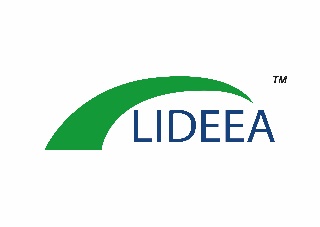 Realizat de:  LIDEEA Development Actions S.R.L. - RomâniaAbrevieriTabeleTabel 1. Distribuția sumelor contractate (alocate) și cheltuite la nivel NUTS 3 (169 proiecte)	29Tabel 2. Numărul întreprinderilor active pe activități ale economiei naționale la nivel de secțiune CAEN Rev. 2 la nivelul Regiunii Vest	32Tabel 3. Statistici descriptive pentru variabilele analizate în cadrul Operațiunii 1.1.1.	49Tabel 4. Stadiul proiectelor în cadrul Operațiunii 1.1.1.	50Tabel 5. Corelații între variabilele relevante la nivelul întregului eșantion	52Tabel 6. Coeficienții de corelație între variabilele selectate pentru grupul de beneficiari care au finalizat proiectele	55Tabel 7. Variabilele independente, semnificative statistic	58FiguriFigura 1. Distribuția proiectelor finanțate la nivel NUTS 3 (169 proiecte)	15Figura 2. Distribuția procentuală a proiectelor finalizate la nivel NUTS 3 (111 proiecte)	16Figura 3. Distribuția procentuală a proiectelor aflate în implementare la nivel NUTS 3 (27 proiecte)	16Figura 4. Distribuția procentuală a proiectelor reziliate la nivel NUTS 3 (31 proiecte)	16Figura 5. Distribuția proiectelor pe domeniul principal de activitate al beneficiarilor la nivelul Regiunii Vest (169 proiecte)	19Figura 6. Distribuția proiectelor pe domeniul principal de activitate al beneficiarilor la nivelul NUTS 3 (169 proiecte)	20Figura 7. Distribuția sectoarelor în care s-a realizat investiția la nivelul Regiunii Vest (169 proiecte)	21Figura 8. Tipurile de investiții la nivelul Regiunii Vest (167 proiecte)	22Figura 9. Distribuția procentuală a sectoarelor în care s-a realizat investiția la nivelul județului Timiș (82 proiecte)	23Figura 10. Distribuția procentuală a sectoarelor în care s-a realizat investiția la nivelul județului Hunedoara (47 proiecte)	23Figura 11. Distribuția procentuală a sectoarelor în care s-a realizat investiția la nivelul județului Arad (28 proiecte)	24Figura 12. Distribuția procentuală a sectoarelor în care s-a realizat investiția la nivelul județului Caraș-Severin (12 proiecte)	24Figura 13. Industria prelucrătoare la nivel NUTS 3	26Figura 14. Construcții la nivel NUTS 3 (59 proiecte)	26Figura 15. Industria extractivă la nivel NUTS 3	26Figura 16. Produse din plastic și cauciuc la nivel NUTS 3 (8 proiecte)	26Figura 17. Industrie la nivel NUTS 3 (7 proiecte)	27Figura 18. Activități de servicii suport la nivel NUTS 3	27Figura 19. Reciclare materiale la nivel NUTS 3 (2 proiecte)	27Figura 20. Textile și îmbrăcăminte la nivel NUTS 3	27Figura 21. Informații și comunicații la nivel NUTS 3	28Figura 22. Calculatoare și aparate electronice la nivel	28Figura 23. Tipărire și reproducere pe suport la nivel	28Figura 24. Transport și depozitare la nivel NUTS 3 (1 proiect)	28Figura 25. Sume contractate (alocate) și cheltuite în cadrul Operațiunii 1.1.1. la nivelul Regiunii Vest (pe baza datelor de monitorizare la 30.11.2015)	29Figura 26. Raportul sume contractate (alocări)/cheltuieli la nivel NUTS 3 (169 proiecte)	30Figura 27. Distribuția procentuală a  sumelor contractate  din bugetul public la nivel NUTS 3 (169 proiecte)	31Figura 28. Distribuția procentuală a cheltuielilor din bugetul public aprobat și plătit de către AM POS CCE la nivel NUTS 3 (169 proiecte)	31Figura 29. Distribuția procentuală a tipologiei beneficiarilor la nivelul Regiunii Vest (169 beneficiari)	34Figura 30. Distribuția procentuală a Întreprinderilor mijlocii beneficiare la nivel NUTS 3 (54 întreprinderi mijlocii)	35Figura 31. Distribuția procentuală a Întreprinderilor mici beneficiare la nivel NUTS 3 (112 întreprinderi mici)	35Figura 32. Distribuția procentuală a microîntreprinderilor beneficiare la nivel NUTS 3 (3 microîntreprinderi)	36Figura 33. Active tangibile achiziționate prin proiect la nivel NUTS 3 (138 proiecte finalizate şi în implementare)	38Figura 34. Active tangibile achiziționate prin proiect la nivel NUTS 3 (31 proiecte reziliate)	38Figura 35. Active intangibile achiziționate prin proiect la nivel NUTS 3 (138 proiecte finalizate şi în implementare)	39Figura 36. Active intangibile achiziționate prin proiect la nivel NUTS 3 (31 proiecte reziliate)	39Figura 37. Suprafețe de producție modernizate /construite prin proiecte de către beneficiari la nivel NUTS 3 (138 proiecte finalizate şi în implementare)	40Figura 38. Suprafețe de producție modernizate /construite prin proiecte de către beneficiari la nivel NUTS 3 (31 proiecte reziliate)	40Figura 39. Contribuțiile proprii ale beneficiarilor la nivel NUTS 3 (138 proiecte finalizate şi în implementare)	42Figura 40. Contribuțiile proprii ale beneficiarilor la nivel NUTS 3 (31 proiecte reziliate)	42Figura 41. Creșterea cifrei de afaceri la nivel NUTS 3 față de totalul pe Regiunea Vest (138 proiecte finalizate şi în implementare)	43Figura 42. Creșterea cifrei de afaceri la nivel NUTS 3 față de totalul pe Regiunea Vest (31 proiecte reziliate)	43Figura 43. Numărul locurilor de muncă nou create la nivel NUTS 3 (138 proiecte finalizate şi în implementare)	44Figura 44. Numărul locurilor de muncă nou create la nivel NUTS 3 (31 proiecte reziliate)	44Figura 45. Numărul locurilor de muncă menținute la nivel NUTS 3 (138 proiecte finalizate şi în implementare)	45Figura 46. Numărul locurilor de muncă menținute la nivel NUTS 3 (31 proiecte reziliate)	45Figura 47. Creșterea exportului la nivel NUTS 3  (138 proiecte finalizate şi în implementare)	47CuprinsSumar executivScopul studiului este de a furniza o imagine generală privind sprijinul acordat întreprinderilor din Regiunea Vest prin Axa Prioritară 1, Domeniul Major de Intervenție 1.1 (DMI 1.1), Operațiunea  1.1.1 a Programului Operațional Sectorial „Creșterea Competitivității Economice” 2007-2013 (POS CCE) (intervențiile implementate prin Organismul Intermediar Agenția pentru Dezvoltare Regională a Regiunii Vest - OI ADR Vest), realizările și efectele constatate la sfârșitul implementării măsurilor raportate la obiectivele proiectelor, programului și Regiunii Vest. Studiul are un număr de limitări datorate metodologiei și momentului la care se realizează analiza. Astfel studiul se bazează doar pe datele de monitorizare, se limitează doar la proiectele finanțate prin  Operațiunea 1.1.1. a POS CCE 2007-2013 și implementate prin OI ADR Vest și nu ia în considerare în analiză alte proiecte finanțate prin POS CCE sau alte programe de competitivitate. La data culegerii informațiilor un număr semnificativ de proiecte se aflau încă în implementare sau erau finalizate de curând, astfel încât efectele observabile privind performanța economică și financiară nefiind încă reflectate în documentele financiar-contabile ale beneficiarilor.169 de proiecte de tipul ”investiții productive” au fost contractate în Regiunea Vest prin Operațiunea 1.1.1. și gestionate de OI ADR Vest, dintre care au fost reziliate 31 de proiecte. La data de 30.11.2015, cu o luna înainte de închiderea programului POS CCE mai erau în implementare 27 de proiecte, toate fiind finalizate până la 31.12.2015.Distribuția proiectelor contractate la nivelul NUTS 3, relevă ponderea cea mai ridicată în  județele Timiș și Hunedoara beneficiază de cele mai multe proiecte în cadrul Operațiunii 1.1.1. Timiș – 82 proiecte -48% din total proiecte pe regiune, Hunedoara – 47 proiecte, reprezentând 27%). Acest lucru poate fi explicat de gradul de urbanizare a județelor regiunii, având în vedere faptul că POS CCE  Axa Prioritară 1 (AP) s-a adresat exclusiv beneficiarilor din mediul urban.31 de proiecte au fost reziliate, reprezentând 18,34% din totalul proiectelor contractate. Cea mai mare parte dintre ele au fost proiecte abandonate înainte de a fi preluate de către OI ADR Vest, rămânând doar de formalizat încetarea contractelor. Decalajul mare de până la trei ani între depunerea proiectelor și începerea implementării a fost principala cauză pentru rezilierea contractelor. Astfel situația economică și financiară a beneficiarilor s-a modificat, unii ne mai având capacitatea financiară necesară, în câteva cazuri nu s-au mai încadrat în condițiile de eligibilitate ca întreprindere mică sau mijlocie sau echipamentele incluse în planul de investiții nu au mai corespuns cerințelor tehnice ale produselor cerute pe piață, în condițiile în care nu a fost posibilă modificarea listei de achiziții. Analiza statistică a arătat faptul că proiectele reziliate sunt în mare parte proiecte ale unor beneficiari cu cifre de afaceri mari și valori ale proiectelor mari. Aceasta poate fi o confirmare a cauzei insuficienței capacității financiare de a susține proiecte de valori mari.  163.048.420,02 lei este valoarea proiectelor reziliate, sumă care deși contractată pentru Regiunea  Vest nu a mai ajuns în această regiune, deoarece POS CCE este un program național și reutilizarea sumelor economisite nu iau în calcul criteriul regional. Dintre cele 31 de proiecte reziliate, 19 aparțin unor beneficiari întreprinderi mici (61,29%), iar 12 proiecte aparțin unor întreprinderi mijlocii (38,71%). Valorile proiectelor reziliate se încadrează în intervalul 967.423,51 lei – 21.815.251,50 lei.Principalele sectoare din care provin beneficiarii de finanțare (prin prisma domeniului principal de activitate) sunt sectorul industriei prelucrătoare și construcțiilor, în mare parte datorită condițiilor de eligibilitate a programului. Totuși au fost identificate situații (11 proiecte, reprezentând 7% dintre proiectele contractate) în care beneficiari cu activitatea principală în sectorul comerț cu ridicata și amănuntul au făcut investiții în industrie (industria prelucrătoare, industria extractivă), acestea fiind sectoare eligibile în cadrul POS CCE.Sectoarele în care s-au făcut preponderent investițiile și au beneficiat de sprijin sunt industria prelucrătoare (46% dintre proiecte) și construcțiile (35% din totalul proiectelor finanțate). Situația este similară la nivelul județelor, industria prelucrătoare beneficiind de cele mai multe proiecte în toate județele, cu excepția județului Hunedoara unde proiectele în construcții au avut cea mai mare pondere (40% față de 30% proiecte în industria prelucrătoare). Analiza proiectelor la nivelul județelor relevă următoarele: Județul Arad înregistrează o concentrare a sprijinului pe patru sectoare: Industrie prelucrătoare, Construcții, Industrie extractivă și Produse din plastic și cauciuc. Aceste sectoare au primit sprijin în toate județele regiunii, cu excepția ultimului sector care nu a fost finanțat în județul Caraș-Severin.Județul Timiș a primit sprijin pe lângă pentru cele patru sectoare menționate mai sus și pentru sectoare cum ar fi: Servicii suport, Informații si comunicații, Calculatoare și aparate electronice, Tipărire și reproducere suport. De altfel, sprijinul pentru ultimele trei sectoare se regăseşte doar în județul Timiș.Județul Hunedoara a beneficiat de sprijin pentru o paletă mai largă de sectoare între care se evidențiază în plus față de cele patru sectoare finanţate atât în județul Arad, cât și în Timiș, Textile și îmbrăcăminte, Reciclare materiale, Activități de servicii suport. Județul Caraș-Severin a beneficiat de sprijin preponderent pentru industrie 67% la care se mai adaugă construcțiile cu 17% si ponderi mai mici pentru Transport și depozitare și Reciclare.Investițiile în reciclarea materialelor se regăsesc doar în județele Hunedoara și Caraș-Severin, însă cu ponderi foarte mici (2%, respectiv 8%), iar investițiile în Textile și îmbrăcăminte doar în județul Hunedoara.Analiza investițiilor privind dotările achiziționate a fost limitată de informațiile din baza de date de monitorizare, formulate în termeni generali ca active tangibile și intangibile, mașini, utilaje, echipamente şi construcții, precum şi echipamente şi tehnologie de înaltă performanţă cu aplicabilitate inovativă. Investițiile productive au condus la achiziționarea de active tangibile (2.251 bucăți) și active intangibile (95 bucăți). Investițiile în tehnologie avansată, respectiv în echipamente şi tehnologie de înaltă performanţă cu aplicabilitate inovativă au fost raportate în 85 de proiecte, reprezentând aproximativ 50% din totalul proiectelor finanțate. Printre cele mai des întâlnite exemple în cadrul categoriei active intangibile care au fost achiziționate prin proiecte sunt următoarele: licențele, patentele, software-ul, drepturile de proprietate intelectuală, mărcile comerciale.Alte realizări semnificative ale proiectelor finanțate în Regiunea Vest sunt 20.993,56 mp de suprafețe de producție modernizate sau construite și fonduri private mobilizate de beneficiari în valoare de 302.603.048,50 lei pentru implementarea proiectelor. În sectorul industriei prelucrătoare cea mai mare contribuţie proprie a unui beneficiar a fost de 15.370.251,60 lei şi aparține unei firme cu o vechime de peste 15 ani.Cele mai importante rezultate înregistrate în cadrul Operațiunii 1.1.1. (raportat la cele 138 proiecte finalizate sau în implementare la data efectuării studiului – 30.11.2015) sunt:Crearea a 924 locuri de muncă;Menținerea a 7.666 locuri de muncă;Creșterea medie a cifrei de afaceri este de 29%;Costul unui loc de muncă nou creat este de 359.834 lei, respectiv 79.963 euro (la un curs de 1 Euro= 4.5 lei).Compararea rezultatelor înregistrate pentru proiectele finalizate și în curs de implementare cu cele înregistrate pentru proiectele reziliate indică faptul că în cazul mediei creșterii cifrei de afaceri, diferențele la nivelul județelor variază între 3 puncte procentuale în cazul județului Timiș (media creșterii cifrei de afaceri este mai mare în cazul proiectelor finalizate și în implementare decât media proiectelor reziliate)  și 4 puncte procentuale în județul Arad (media creșterii cifrei de afaceri este mai mică în cazul proiectelor finalizate și în implementare decât media proiectelor reziliate). Această constatare confirmă faptul că cifra de afaceri este influențată de o multitudine de factori și contribuția proiectului finanțat la creșterea cifrei de afaceri trebuie analizată prin metode contrafactuale.Conform analizei statistice, cu toate că există o legătură între numărul locurilor de muncă create și valoarea finanțării (legătură generată de criteriile de selecție), analiza arată că volumul finanțării nu justifică numărul locurilor de muncă nou create, alți factori cum ar fi cifra de afaceri și numărul de angajați înainte de începerea proiectului determinând în mai mare măsură acest rezultat. Indicatorul active achiziționate (bucăți) este un indicator fără o semnificație economică interpretabilă, cu toate acestea analiza statistică indică o corelare moderată și o influență semnificativă asupra indicatorului de rezultat locuri de muncă nou create. Aceasta se explică prin faptul că justificarea locurilor de muncă nou create poate fi bazată pe nevoile de operare a activelor achiziționate. Proiectele au fost relevante pentru nevoile de dezvoltare ale Regiunii Vest în primul rând, din perspectiva sprijinirii investițiilor productive ale IMM-urilor. Cu toate că POS CCE nu a urmărit satisfacerea unor nevoi de dezvoltare a competitivității specifice regiunilor, sprijinul mai ales prin investițiile productive contribuie la atingerea câtorva obiective regionale cum ar fi: ”Concentrarea mai clară asupra IMM-urilor și investițiilor directe” și priorități sectoriale (construcțiile - sectorul construcțiilor), activități bazate pe cunoaștere intensivă, cercetare și dezvoltare. Nu se poate identifica o contribuție semnificativă a programului pentru sprijinirea sectoarelor de specializare regională precum:  industria componentelor auto, TIC, industria textilă, industria agro-alimentară și turismul, ultimele două nefiind eligibile în program.ConcluziiCu doar 169 de proiecte finanțate dintre care 138 finalizate sprijinul de care a beneficiat Regiunea Vest poate fi considerat modest având în vedere dimensiunea programului și perioada de finanțare de șapte ani. Regiunea Vest a înregistrat cel mai mic număr de proiecte finanțate între cele opt regiuni ale României, astfel că nu a reușit să valorifice suficient de bine oportunitatea de finanțare pentru creșterea competitivității. Fiind un program național fără priorități regionale, printre cauze se pot număra: interesul mai scăzut al IMM-urilor, informare insuficientă, capacitatea limitată a IMM-urilor de a pregăti proiecte finanțabile. O analiză mai aprofundată a problemei și măsuri la nivel regional trebuie să vizeze disponibilitatea și accesibilitatea IMM-urilor la alte forme de sprijin, complementare investițiilor, cum ar fi informare privind oportunitățile de finanțare și consiliere pentru dezvoltarea afacerilor, suport pentru planuri de afaceri. Serviciile de informare și consiliere trebuie să fie disponibile și accesibile la nivel regional și local, cât mai aproape de beneficiari. Implementarea, finalizarea și rezultatele proiectelor au fost puternic afectate de decalajul între depunerea proiectelor și începerea implementării înregistrate înainte de preluarea proiectelor pentru gestionare de către OI ADR Vest. Un proces de implementare fluent și apropierea OI-ului de beneficiari s-au dovedit în ultima parte a implementării operațiunii a fi doi factori importanți pentru încadrarea în termene și evitarea rezilierilor. Atât prin rezilierea contractelor, cât și prin utilizarea parțială a bugetelor contractate finanțarea în regiune se pierde, deoarece reutilizarea sumelor în cazul programelor naționale nu ia în considerare criterii regionale. Pentru a se evita acest lucru este necesară pe de o parte îmbunătățirea planificării proiectelor și evitarea decalajelor și blocajelor în implementare, iar pe de altă parte pot fi revizuite procedurile de implementare care să permită utilizarea economiilor în cadrul aceluiași proiect de către beneficiar.Finanțarea întreprinderilor în regiune depinde atât de mecanisme eficiente de sprijin pentru atragerea de finanțări, cât și de sprijin și o monitorizare eficientă la nivel regional/local care poate contribui la evitarea rezilierilor și utilizarea sumelor alocate. Menținerea abordării privind implementarea schemelor naționale de finanțare prin intermediul unor OI-uri regionale, cum ar fi OI ADR Vest poate asigura sprijinul necesar beneficiarilor.Rezultatele programului sunt determinate în principal de caracteristicile beneficiarilor, cum ar fi cifra de afaceri, profit și număr de angajați la momentul solicitării finanțării și indicatori de realizare (de exemplu active achiziționate). O evaluare ex-ante a criteriilor de selecție poate fi utilă pentru a cunoaște și verifica efectele pe care acestea le pot avea asupra proiectelor și contribuția lor la atingerea obiectivelor programului. În Polonia astfel de evaluări ex-ante sunt practicate de toate programele operaționale.Cu toate că POS CCE nu a urmărit satisfacerea unor nevoi de dezvoltare a competitivității specifice regiunilor, sprijinul prin proiectele finanțate prin POS CCE, mai ales prin investițiile productive, contribuie la atingerea câtorva obiective regionale cum ar fi: ”Concentrarea mai clară asupra IMM-urilor și investițiilor directe” și priorități sectoriale (construcțiile - sectorul construcțiilor), activități bazate pe cunoaștere intensivă, cercetare și dezvoltare. Nu se poate identifica o contribuție semnificativă a programului pentru sprijinirea sectoarelor de specializare regională, industria componentelor auto, TIC, industria textilă, industria agro-alimentară și turismul, ultimele două nefiind eligibile în program. Cu toate că este un program național de sprijinire a competitivității este necesară concentrarea pe un număr limitat de sectoare și includerea în criteriile de selecție a priorităților regionale corelate cu prioritățile naționale de creștere a competitivității.Având în vedere limitările metodologice ale prezentului studiu o evaluare a tuturor măsurilor de sprijin pentru IMM-uri în Regiunea Vest este utilă pentru luarea deciziilor la nivel regional cu scopul de a îmbunătăţi accesul și utilizarea finanțărilor disponibile la nivel regional și național. O astfel de evaluare poate fi potrivită în anul 2017 când pot fi surprinse efectele finanțării asupra proiectelor finalizate la sfârșitul anului 2015. O revizuire a bazelor de date de monitorizare este necesară pentru ca acestea să asigure evaluatorilor informațiile actualizate și în format adecvat cum ar fi: sectorul investiției cu diviziuni și subdiviziuni ale activităților, date privind performanța economică la începutul și sfârșitul programului, inclusiv date specifice evaluărilor contrafactuale.Context. Informaţii generaleScopul studiului este de a furniza o imagine generală privind sprijinul acordat întreprinderilor din Regiunea Vest prin Axa Prioritară 1, Domeniul Major de Intervenție 1.1 (DMI 1.1), Operațiunea  1.1.1 a Programului Operațional Sectorial „Creșterea Competitivității Economice” 2007-2013 (POS CCE) (intervențiile implementate prin Organismul Intermediar Agenția pentru Dezvoltare Regională a Regiunii Vest - OI ADR Vest) și realizările și efectele constatate la sfârșitul implementării măsurilor raportate la obiectivele proiectelor, programului și Regiunii Vest. Studiul oferă răspunsuri la următoarele întrebări:Ce tipuri de acțiuni au fost implementate în Regiunea Vest în cadrul Axei Prioritare 1, Operațiunea 1.1.1. din POS CCE (tip de proiecte, tipuri de activități, investiții finanțate – echipamente, tehnologie, investiții în oameni, etc.)?Care este tipologia beneficiarilor de finanțare din cadrul Operațiunii 1.1.1. a POS CCE?Cum este distribuită finanțarea în interiorul regiunii la nivel de județe?Care sunt realizările și rezultatele care au fost înregistrate în Regiunea Vest prin implementarea proiectelor finanțate în cadrul Operațiunii 1.1.1. a POS CCE? Care este schimbarea observată în situația economică și financiară a beneficiarilor de finanțare?Studiul are un număr de limitări datorate metodologiei și momentului la care se realizează analiza.  În primul rând studiul se limitează la proiectele finanțate prin Operațiunea 1.1.1. a POS CCE 2007-2013 și implementate prin OI ADR Vest și nu ia în considerare în analiză alte proiecte finanțate prin POS CCE sau alte programe de competitivitate. Un număr mare de proiecte aferente Operațiunii 1.1.1., 64, au fost finalizate în 2014 și 2015 (din totalul de 169 proiecte), la care se adaugă proiectele nefinalizate (în implementare la data realizării studiului, respectiv 30.11.2015 – 27 proiecte), ceea ce face ca efectele observabile la nivelul beneficiarilor (cifră de afaceri, profit etc.) să nu poată fi incluse în acest studiu, ele fiind cel mai probabil vizibile începând cu 2015, respectiv 2016. Pentru acestea, rapoartele financiare vor fi disponibile în 2016, motiv pentru care o analiză a efectelor observabile după implementarea proiectului față de nivelul de performanță de referință nu este posibilă. Analiza s-a bazat pe informațiile disponibile în baza de date de monitorizare la data realizării studiului. Pentru o analiză mai detaliată, inclusiv a factorilor care au influențat implementarea și rezultatele proiectelor, ar fi fost necesare și alte metode (de exemplu: chestionare adresate beneficiarilor sau personalului de monitorizare). Un aspect specific îl reprezintă informațiile privind activitatea economică a beneficiarului de finanțare care se limitează la nivelul categoriilor de activități (cum ar fi secțiunile CAEN 1 Industrie prelucrătoare, Construcții), fără detalii privind diviziunile și subdiviziunile acestora (cum ar fi CAEN 13 Fabricarea produselor textile sau CAEN 16 Prelucrarea lemnului etc.), acestea având o valoare informațională mai ridicată pentru relevanța față de nevoile regiunii. Această analiză poate constitui o bună bază pentru o viitoare evaluare efectuată la un an de la finalizarea tuturor proiectelor, când pot fi surprinse mai bine efectele sprijinului financiar acordat.POS CCE 2007-2013, Axa Prioritară 1, Domeniul Major de Intervenție 1.1, Operațiunea 1.1.1. „Sprijin financiar acordat pentru investiții în întreprinderi”Operațiunea 1.1.1. „Sprijin financiar acordat pentru investiții în întreprinderi” urmărește sprijinirea IMM-urilor și a întreprinderilor mari, în vederea creșterii cifrei de afaceri, a productivității și a accesului pe piața externă.Organismul Intermediar Agenția pentru Dezvoltare Regională a Regiunii Vest pentru POS CCE gestionează schemele de finanțare pentru întreprinderile mici și mijlocii.A1 – „Sprijin pentru consolidarea şi modernizarea sectorului productiv prin investiţii tangibile şi intangibile – Investiții mici (până la 1.065.000 lei)”A2 – „Sprijin pentru consolidarea şi modernizarea sectorului productiv prin investiţii tangibile şi intangibile – Investiții mari (între 1.065.001 lei şi 6.450.000 lei)” Valoarea maximă a finanțării acordate din totalul costurilor eligibile pentru proiectele de investiții este în valoare de 70% pentru întreprinderile mici și 60% pentru întreprinderile mijlocii.Valoarea maximă a finanțării nerambursabile pentru consultanța și instruirea specializată acordată IMM-urilor prin schema minimis este de 70% din valoarea cheltuielilor eligibile pentru servicii de consultanță specifică și instruire specializată, dar nu mai mult de 10% din valoarea totală a cheltuielilor eligibile ale proiectului. Tipul de proiecte finanțate prin Operațiunea 1.1.1. „Sprijin financiar acordat pentru investiții în întreprinderi” asigură sprijin financiar pentru investițiile în întreprinderi și include investițiile productive în unitățile noi de producție și extinderea celor existente pentru diversificarea producției și creșterea capacității de producție. Ne vom referi la aceste proiecte ca ”investiții productive”.Activități eligibile conform documentelor programului și operațiunii în cadrul proiectelor de investiții productive sunt următoarele:Crearea unei noi unităţi de producție; Extinderea unui amplasament existent pentru creşterea capacităţii de producție;Diversificarea producției unui amplasament existent, prin lansarea de noi produse sau servicii;Modernizarea întreprinderii, inclusiv schimbări în procesul de producție al unui amplasament existent; Echipamentele pentru protecţia mediului, reciclarea deşeurilor, tratarea apelor reziduale se finanţează numai în legătură cu investiţiile menţionate anterior; Achiziționarea de bunuri intangibile, cum ar fi software, brevete, licențe, know-how sau soluţii tehnice nebrevetate;Consultanţă şi instruire specializată strict legate de activităţile de investiţii specificate mai sus.Proiectele finanțate în Regiunea Vest în cadrul Operațiunii 1.1.1.În Regiunea Vest au fost finanțate prin POS CCE 2007-2013 un număr total de 309 proiecte dintre care în cadrul Axei Prioritare 1 (DMI 1.1), Operațiunea 1.1.1. „Sprijin financiar acordat pentru investiții în întreprinderi” au fost finanțate 169 de proiecte, ceea ce reprezintă 54,69% din total.  Conform informațiilor furnizate de OI ADR Vest,  la nivel național pentru întreg programul regiunea Vest a avut cel mai mic număr de proiecte finanțate (309) față de cele 3809 finanțate în cele opt regiuni de dezvoltare prin POS CCE 2007-2013. Conform datelor de monitorizare disponibile la 30.11.2015, stadiul proiectelor finanțate în cadrul Operațiunii 1.1.1. indică 111 finalizate, 27 în implementare, 31 reziliate, Situația proiectelor la nivelul județelor regiunii este următoarea:82 proiecte în județul Timiș – 53 finalizate, 14 în implementare, 15 reziliate;47 proiecte în județul Hunedoara – 33 finalizate, 8 în implementare, 6 reziliate;28 proiecte în județul Arad – 18 finalizate, 5 în implementare, 5 reziliate;12 proiecte în județul Caraș-Severin –  7 finalizate, 5 reziliate.Figura 1. Distribuția proiectelor finanțate la nivel NUTS 3 (169 proiecte)Sursa: OI ADR Vest, date de monitorizare și calcule propriiJudețul Timiș se situează pe primul loc în ceea ce privește ”investițiile productive” finanțate prin Operațiunea 1.1.1., respectiv din numărul total de 169 de proiecte – județul Timiș a înregistrat un număr de 82 de proiecte, ceea ce reprezintă un procent de aproximativ 50% din totalul proiectelor atrase în Regiunea Vest. Pe locul 2 se clasează județul Hunedoara cu 27,81% din numărul total de proiecte. Pe ultimul loc se situează județul Caraș-Severin cu doar 7,1%  din numărul total de proiecte, fiind însă singurul județ care are finalizate toate proiectele. Un procent foarte mare de proiecte în implementare se regăsește în județul Timiș, respectiv 8,28%.Se constată ca județele Timiș și Hunedoara beneficiază de cele mai multe proiecte (contractate la data realizării analizei) în cadrul Operațiunii 1.1.1. Acest lucru poate fi explicat de gradul de urbanizare a județelor regiunii, având în vedere faptul că POS CCE  Axa Prioritară 1 (AP) s-a adresat exclusiv beneficiarilor din mediul urban.Dacă în cazul proiectelor nefinalizate (în implementare) situația pe județe este similară cu cea a proiectelor finalizate, în cazul proiectelor reziliate se constată că în județul Hunedoara ponderea proiectelor reziliate este semnificativ mai  mică față de cele finalizate. Analiza proiectelor reziliate la nivelul Regiunii VestÎn cadrul Operațiunii 1.1.1. numărul total al proiectelor reziliate la nivelul Regiunii Vest a fost de 31 de proiecte, reprezentând un procent de 18,34% din totalul de 169 proiecte aferent acestei operațiuni. Dintre cele 31 de proiecte reziliate, 19 dintre acestea se regăsesc în rândul întreprinderilor mici (61,29%), iar un număr de 12 proiecte reziliate se regăsesc în rândul întreprinderilor mijlocii (38,71%).Dintre cele 31 de proiecte reziliate cea mai mare parte 21 au fost proiecte abandonate înainte de a fi preluate de către OIR ADR Vest. Principala cauza a rezilierilor a fost de natură financiară, beneficiarii neavând capacitatea de a implementa proiectele, o mare parte dintre proiecte fiind depuse cu 3 ani înainte de a începe implementarea. De asemenea, au mai fost înregistrate și motive tehnice. Datorită decalajului mare între depunerea proiectelor și începerea implementării, echipamentele incluse în planul de investiții nu mai erau potrivite cerințelor pieței. Deoarece procedurile nu au permis modificarea achizițiilor beneficiarii au renunțat la implementarea proiectelor. În câteva cazuri beneficiarii și-au schimbat încadrarea devenind întreprinderi mari si astfel nu au mai fost eligibili pe schema pentru IMM-uri. Domeniile principale de activitate ale întreprinderilor în cadrul cărora au fost reziliate cele 31 de proiecte sunt următoarele: construcții (16 întreprinderi dintre care 12 întreprinderi mici și 6 întreprinderi mijlocii), industria prelucrătoare (10 întreprinderi dintre care 5 întreprinderi mici şi 5 întreprinderi mijlocii), comerț cu ridicata şi amănuntul (3 întreprinderi dintre care o întreprindere mică şi 2 întreprinderi mijlocii), activităţi de servicii suport (o întreprindere mijlocie) şi gestionarea deşeurilor (o întreprindere mică).Analiza comparativă dintre distribuția beneficiarilor pe domenii principale de activitate și distribuția acestora conform sectoarelor în care s-a realizat investiția în cazul proiectelor reziliate reliefează faptul că sectoarele: construcții și industria prelucrătoare se situează pe primele două locuri în ambele clasificări, numărul acestora fiind asemănător. Sectoarele spre care s-au îndreptat investițiile proiectelor reziliate la nivelul Regiunii Vest sunt următoarele: industria extractivă, industrie (nu sunt date disponibile pentru a putea stabili cu exactitate ramura), fiecare cu câte două proiecte; urmate de activități de servicii suport, produse din plastic și cauciuc, reciclare materiale, fiecare cu câte un proiect reziliat. Din categoria proiectelor reziliate fac parte și 3 beneficiari a căror domeniu principal de activitate a fost comerțul cu ridicata și amănuntul – sector neeligibil în cadrul POS CCE, dar care și-au îndreptat investițiile către următoarele 3 domenii: industria prelucrătoare, industria extractivă și industrie. În ceea ce privește anul înființării acestor beneficiari a căror contracte au fost reziliate, acesta evidențiază faptul că la momentul demarării POS CCE 2007-2013, companiile cu vechime mai mare, înființate în perioada 1990-1999 (14 beneficiari) au fost în număr aproape egal cu cel al companiilor înființate în perioada 2000-2006 (12 beneficiari). Un număr de 5 companii au fost înființate chiar în ciclul de programare a POS CCE 2007-2013, în perioada 2007-2012, fapt ce a putut afecta sustenabilitatea proiectului. Suma totală a proiectelor reziliate în cadrul Operațiunii 1.1.1. la nivelul Regiunii Vest este în valoare de 163.048.420,02 lei. Valorile proiectelor reziliate se încadrează în intervalul 967.423,51 lei – 21.815.251,50 lei. Proiectul cu valoarea cea mai mică - 967.423,51 lei aparține unui beneficiar din județul Timiș  din sectorul construcțiilor. În categoria proiectelor cu valoare cuprinsă între 1.000.000 – 9.000.000 lei se află 23 de proiecte. Șapte proiecte înregistrează valori totale cuprinse între 11.000.000 – 22.000.000 lei. Sectoarele spre care s-au îndreptat investițiile celor 7 beneficiari sunt următoarele: industria prelucrătoare (4) și construcții (3); cinci dintre aceste proiecte au fost în județul Timiș, iar în județele Arad și Caraș-Severin câte unul.Distribuția sprijinului POS CCE în Regiunea Vest pe sectoareÎn această secțiune se analizează domeniul principal de activitate al beneficiarilor care însă nu este întotdeauna domeniul de activitate/sectorul în care a fost realizată investiția. Toate datele de monitorizare pe baza cărora s-a făcut această analiză sunt datele de monitorizare disponibile la 30.11.2015.Domeniile principale de activitate ale beneficiarilor din cadrul Operațiunii 1.1.1. sunt în număr de nouă, acestea fiind următoarele: industria prelucrătoare, construcții, comerț cu ridicata și amănuntul, activități de servicii suport, transport și depozitare, gestionarea deșeurilor, industria extractivă, activități profesionale, științifice și tehnice, informații și comunicații. Figura 5. Distribuția proiectelor pe domeniul principal de activitate al beneficiarilor la nivelul Regiunii Vest (169 proiecte) Sursa: Ministerul Finanțelor Publice din România  http://www.mfinante.gov.ro/agenticod.html?pagina=domenii și calcule propriiFigura 6. Distribuția proiectelor pe domeniul principal de activitate al beneficiarilor la nivelul NUTS 3 (169 proiecte)Sursa: Ministerul Finanțelor Publice din România  http://www.mfinante.gov.ro/agenticod.html?pagina=domenii și calcule propriiÎn cadrul Regiunii Vest au fost finanțate 169 de proiecte. Finanțarea se orientează preponderent către firme cu domeniul principal de activitate în trei sectoare, acestea fiind: industria prelucrătoare – 88 proiecte, ceea ce reprezintă 52,07% din totalul de 169 de proiecte; construcții – 58 proiecte, reprezentând 34,32% din total; comerț cu ridicata și amănuntul – 11 proiecte, respectiv 6,51% din total. Sectoarele care înregistrează o rată scăzută a finanțării sunt următoarele: activități de servicii suport, transport și depozitare – 3 proiecte/sector, respectiv 1,78%/sector din totalul de 169 de proiecte; gestionarea deșeurilor și industria extractivă – 2 proiecte/sector, reprezentând 1,18%/sector din total; activități profesionale, științifice și tehnice, respectiv informații și comunicații – 1 proiect/sector, respectiv 0,59% din total.La nivel NUTS 3 distribuția beneficiarilor pe domeniul principal de activitate raportată la numărul total de proiecte este următoarea:82 de proiecte în județul Timiș dintre care:industria prelucrătoare – 46 proiecteconstrucții – 30 proiectecomerț cu ridicata și amănuntul – 3 proiecteactivități de servicii suport – 1 proiectactivități profesionale, științifice și tehnice – 1 proiectinformații și comunicații – 1 proiect47 de proiecte în județul Hunedoara dintre care:industria prelucrătoare – 20 proiecteconstrucții – 19 proiectecomerț cu ridicata și amănuntul – 2 proiecteactivități de servicii suport – 2 proiecte industria extractivă – 2 proiectetransport și depozitare – 1 proiectgestionarea deșeurilor – 1 proiect28 de proiecte în județul Arad dintre care:industria prelucrătoare – 16 proiecteconstrucții – 7 proiectecomerț cu ridicata și amănuntul – 4 proiectetransport și depozitare – 1 proiect12 proiecte în județul Caraș-Severin dintre care:industria prelucrătoare – 6 proiecteconstrucții – 2 proiectecomerț cu ridicata și amănuntul – 2 proiectetransport și depozitare – 1 proiectgestionarea deșeurilor – 1 proiect.Figura 7. Distribuția sectoarelor în care s-a realizat investiția la nivelul Regiunii Vest (169 proiecte)Sursa: Ministerul Finanțelor Publice din România  http://www.mfinante.gov.ro/agenticod.html?pagina=domenii și calcule propriiAnaliza comparativă dintre distribuția beneficiarilor pe domeniul principal de activitate și distribuția acestora conform sectoarelor în care s-a realizat investiția reliefează faptul că sectoarele: industria prelucrătoare și construcțiile se situează pe primele două locuri în ambele clasificări, procentele fiind asemănătoare. În ceea ce privește sectoarele în care s-a realizat investiția în cadrul proiectelor de investiții productive la nivelul Regiunii Vest, primele două poziții sunt ocupate de industria prelucrătoare cu un procent de 46,15%, respectiv construcțiile cu un procent de 34,91%. Aceste două sectoare reprezintă 81,06% dintre beneficiari (141 proiecte din totalul de 169 proiecte). În cazul acestor beneficiari domeniul principal de activitate a coincis cu sectorul în care s-a realizat investiția. Cu toate că domeniul principal de activitate al unui număr de 11 beneficiari a fost comerțul cu ridicata și amănuntul – sector neeligibil în cadrul operațiunii investiții productive a POS CCE, investițiile realizate de aceștia s-au îndreptat cu precădere către industrie, mai precis: industria prelucrătoare – 3 proiecte, industria extractivă – 2 proiecte și industrie (nu sunt date disponibile pentru a putea stabili cu exactitate ramura) – 4 proiecte. Alte sectoare în care s-a realizat investiția acestor beneficiari sunt construcțiile, respectiv calculatoarele și aparatele electronice – 1 proiect/fiecare. Toate aceste sectoare în care s-a efectuat investiția sunt tipuri de sectoare eligibile în cadrul POS CCE.Analiza investițiilor realizate prin cele 169 de proiecte finanțate în Regiunea Vest prin Operațiunea 1.1.1. s-a făcut pe baza informațiilor înregistrate în baza de date privind achizițiile efectuate. În cazul a două proiecte nu s-a putut determina tipul investiției din cauza formulării prea generale. Dintre cele 167 proiecte investiții productive, un procent de 50,90% au fost orientate spre achiziții de echipamente și tehnologie de înaltă performanță cu aplicabilitate inovativă, iar 49,10% au fost îndreptate spre achiziții de mașini, utilaje și echipamente.În județul Timiș au fost finanțate 82 de proiecte. Investițiile se orientează preponderent către 2 sectoare, și anume: industria prelucrătoare cu un procent de 51% (42 proiecte) și construcțiile cu un procent de 37% (30 proiecte). Sectoarele care înregistrează o rată scăzută a finanțării sunt următoarele: produse din plastic și cauciuc (4%), industrie (3%), respectiv 1% pentru industria extractivă, activități de servicii suport, calculatoare și aparate electronice, informații și comunicații, tipărire și reproducere  suport.În județul Hunedoara au fost finanțate 47 de proiecte. Investițiile se orientează preponderent către 2 sectoare, și anume: construcții cu un procent de 40% (19 proiecte) și industria prelucrătoare cu un procent de 30% (14 proiecte). Pe locul 3 se situează la egalitate sectoarele industria extractivă și produsele din plastic și cauciuc cu un procent de 9%. Sectoarele care înregistrează o rată scăzută a finanțării sunt următoarele: industrie (6%), respectiv 2% pentru reciclare materiale, activități de servicii suport și textile și îmbrăcăminte.În cadrul județului  Arad au fost finanțate 28 de proiecte. Mai mult de 50% dintre investiții se orientează  către industria prelucrătoare (57%). Pe pozițiile 2 și 3 se situează  sectorul construcții cu un procent de 28% (8 proiecte) și industria extractivă cu un procent de 11% (3 proiecte). Sectorul care înregistrează cea mai scăzută rată a finanțării este reprezentat de produsele din plastic și cauciuc (4%).La nivelul județului  Caraș-Severin au fost finanțate 12 proiecte. Jumătate dintre investiții se orientează  către industria prelucrătoare (6 proiecte). Pe pozițiile 2 și 3 la egalitate se situează  sectoarele construcții și industrie, ambele cu un procent de 17%. Menționăm faptul că din cauza datelor insuficiente nu s-a putut identifica exact ramura industriei. Sectoarele care înregistrează cea mai scăzută rată a finanțării sunt reciclare materiale și transport și depozitare (8% fiecare).În cadrul Operaţiunii 1.1.1. ”Sprijin pentru consolidarea şi modernizarea sectorului productiv prin investiţii tangibile şi intangibile” se remarcă decalaje semnificative la nivel de NUTS 3 cu privire la sectoarele finanțate. Principalul sector finanțat este reprezentat de industria prelucrătoare, înregistrând un număr de 78 de proiecte finanțate dintr-un total de 169 de proiecte aferente acestei operațiuni, ceea ce reprezintă aproape jumătate din acest total (46,15%). Un procent considerabil de 54% din cele 78 de proiecte este aferent județului Timiș, la mare distanța aflându-se județul Arad cu un procent de 20%. Următoarele două sectoare finanțate sunt construcțiile și industria extractivă. În cadrul sectorului construcții, județul Timiș ocupă prima poziție cu un procent de 51%, respectiv 30 de proiecte, fiind urmat de județele Hunedoara cu un procent de 32%, respectiv județul Arad cu 14% din total. Pe ultimul loc se situează județul Caraș-Severin cu un procent de doar 3%.În ceea ce privește sectorul industrie extractivă, pe locul 1 se situează județul Hunedoara cu un procent de 50%, respectiv 4 proiecte finanțate; urmat îndeaproape de județul Arad cu un procent de 37%, respectiv 3 proiecte finanțate. Județul Timiș înregistrează un procent de 13%, respectiv 1 proiect finanțat. Cu privire la sectorul produse din plastic și cauciuc, pe locul 1 se situează județul Hunedoara cu un procent de 50%, respectiv 4 proiecte finanțate; urmat îndeaproape de județul Timiș cu un procent de 38%, respectiv 3 proiecte finanțate. Județul Arad înregistrează un procent de 12%, respectiv 1 proiect finanțat. În ceea ce privește sectorul industrie, pe locul 1 se situează județul Hunedoara cu un procent de 43%, respectiv 3 proiecte finanțate; urmat îndeaproape de județul Timiș cu un procent de 29%, respectiv județul Caraș-Severin cu 28%, fiecare cu câte 2 proiecte finanțate. La polul opus se situează sectoarele activități de servicii suport și reciclare materiale care au beneficiat fiecare de doar de două proiecte. Cele mai slab finanțate sectoare sunt: textile și îmbrăcăminte; informații și comunicații; calculatoare și aparate electronice; tipărire și reproducere pe suport; transport și depozitare, fiecare beneficiind de câte un proiect finanțat.Distribuția finanțării la nivel NUTS 3 Toate datele de monitorizare pe baza cărora s-a făcut această analiză sunt datele de monitorizare disponibile la 30.11.2015. În cadrul Operațiunii 1.1.1. – investiții productive au fost finanțate 169 de proiecte în Regiunea Vest, suma totală contractată (alocată) acestor proiecte fiind în valoare de 283,921,864.65 lei; iar suma totală cheltuită, aprobată și plătită de Autoritatea de Management pentru Programul Operaţional Sectorial ”Creșterea Competitivităţii Economice”(AM POS CCE) pentru Regiunea Vest raportată la cele 169 de proiecte finanțate în investiții productive este în valoare de 152,979,158.16 lei. Aceasta reprezintă doar 53,88% din suma contractată (alocată). La această diferență contribuie atât proiectele aflate în implementare (27 proiecte), precum și cele reziliate (31 proiecte), cât și economiile realizate în implementarea proiectelor sau executarea lor parțială. Sumele contractate sunt alocările făcute prin selecția proiectelor/beneficiarilor la nivelul regiunii. Sumele contractate (alocările) la nivelul Regiunii Vest au rezultat în urma subsumării proiectelor finanțate la nivelul fiecărui județ, alocările din bugetul public fiind compuse din suma contractată din Fondul European de Dezvoltare Regională (FEDR) și suma contractată din bugetul național. Județul este determinat în funcție de locația proiectului (în unele cazuri locația beneficiarului fiind diferită de locația proiectului finanțat).Figura 25. Sume contractate (alocate) și cheltuite în cadrul Operațiunii 1.1.1. la nivelul Regiunii Vest (pe baza datelor de monitorizare la 30.11.2015)Sursa: OI ADR Vest, date de monitorizare și calcule propriiTabel 1. Distribuția sumelor contractate (alocate) și cheltuite la nivel NUTS 3 (169 proiecte)Sursa: OI ADR Vest, date de monitorizare și calcule proprii*  Sumele contractate (alocările) din bugetul public (lei). **Cheltuielile din bugetul public aprobat și plătit de către AM POS CCE (lei).Figura 26. Raportul sume contractate (alocări)/cheltuieli la nivel NUTS 3 (169 proiecte)Sursa: OI ADR Vest, date de monitorizare și calcule propriiÎn cadrul Operaţiunii 1.1.1. s-a cheltuit aproximativ jumătate din totalul cheltuielilor aprobate și plătite de către AM POS CCE, județul Timiș situându-se pe primul loc atât la sumele contractate (alocate), cât și la cele cheltuite, acestea fiind direct proporționale cu numărul de proiecte finanțate (169 proiecte). Este urmat îndeaproape de județul Hunedoara în ceea ce privește sumele cheltuite, cu toate că acesta a beneficiat de alocări mai mici. La polul opus se situează județul Caraș-Severin atât în ceea ce privește sumele alocate, cât și cele cheltuite.Se observă că mare parte din sumele contractate (alocate) şi cheltuite cu privire la investițiile productive au fost în județul Timiș având un procent de 42% din totalul pe Regiunea Vest în ceea ce priveşte sumele contractate din bugetul public şi un procent de 38% din totalul cheltuielilor din bugetul public aprobat şi plătit de AM POS CCE.Pe următoarele două poziţii se clasează județele Hunedoara (cu un procent de 29% din totalul pe Regiunea Vest în ceea ce priveşte sumele contractate din bugetul public şi un procent de 35% din totalul cheltuielilor din bugetul public aprobat şi plătit de AM POS CCE) şi Arad (cu un procent de 23% din totalul pe Regiunea Vest în ceea ce priveşte sumele contractate din bugetul public şi un procent de 23% din totalul cheltuielilor din bugetul public aprobat şi plătit de AM POS CCE).Județul Caraș-Severin se clasează pe ultima poziţie având un procent de numai 6% din totalul pe Regiunea Vest în ceea ce priveşte alocările din bugetul public şi un procent de 4% din totalul cheltuielilor din bugetul public aprobat şi plătit de AM POS CCE.La nivelul Regiunii Vest, în anul 2014 numărul întreprinderilor active pe activități ale economiei naționale la nivel de secțiune CAEN Rev. 2 a fost de 46.860 dintre care: 41.428 microîntreprinderi (88.40%), 4.484 întreprinderi mici (9.56%), 774 întreprinderi mijlocii (1.65%) și 174 întreprinderi mari (0.37%). În perioada 2012 - 2014 numărul întreprinderilor active înregistrează un curs ascendent, cu excepția întreprinderilor mijlocii a căror număr a scăzut de la 846 la 774. Distribuția numărului de întreprinderi active la nivelul județelor (NUTS 3) este aceeași indiferent de clasa de mărime din care fac parte. Pe primul loc se situează județul Timiș cu un total de 22.384 întreprinderi active (46.77%), mai precis: 19.906 microîntreprinderi, 2.039 întreprinderi mici, 352 întreprinderi mijlocii și  87 întreprinderi mari. Pe locul al doilea se află județul Arad cu un total de 10.972 întreprinderi active (23.41%), mai precis: 9.611 microîntreprinderi, 1.111 întreprinderi mici, 205 întreprinderi mijlocii și  45 întreprinderi mari. Județul Hunedoara se clasează pe poziția a treia cu un total de 8.755 întreprinderi active (18.68%), mai precis: 7.665 microîntreprinderi, 913 întreprinderi mici, 149 întreprinderi mijlocii și 28 întreprinderi mari. Județul Caraș-Severin ocupă ultima poziție cu un total de 4.749 întreprinderi active (10.13%), mai precis: 4.246 microîntreprinderi, 421 întreprinderi mici, 68 întreprinderi mijlocii și 14 întreprinderi mari. Tabel 2. Numărul întreprinderilor active pe activități ale economiei naționale la nivel de secțiune CAEN Rev. 2 la nivelul Regiunii VestSursa: Institutul Național de Statistică, 1998 - 2016Luând în considerare numărul întreprinderilor active pe activități ale economiei naționale la nivelul Regiunii Vest se observă faptul că poziționarea județelor este diferită de cea aferentă gradului de urbanizare. Prin urmare, clasamentul la nivelul județelor este următorul: primul loc este ocupat de județul Timiș, locul al doilea îi revine județului Arad, a treia poziție este ocupată de județul Hunedoara, iar pe ultimul loc se situează județul Caraș-Severin. Hunedoara dovedește astfel o capacitate mai bună de atragere a finanțărilor decât județul Arad.Tipologia beneficiarilor de finanțareToate datele de monitorizare pe baza cărora s-a făcut această analiză sunt datele de monitorizare disponibile la 30.11.2015. În Regiunea Vest, în cadrul Operațiunii 1.1.1. „Sprijin financiar acordat pentru investiții în întreprinderi” au fost finanțate prin POS CCE 2007-2013 un număr total de 169 de beneficiari, după cum urmează:Microîntreprinderi – 3 beneficiariÎntreprinderi mici –  112 de beneficiariÎntreprinderi mijlocii – 54 de beneficiari.Figura 29. Distribuția procentuală a tipologiei beneficiarilor la nivelul Regiunii Vest (169 beneficiari)Sursa: Ministerul Finanțelor Publice din România  http://www.mfinante.gov.ro/infocodfiscal.html și calcule propriiÎntreprinderile mici reprezintă categoria cea mai largă de beneficiari în cadrul Operațiunii 1.1.1., mai precis 66% (112 beneficiari) din totalul celor 169 de beneficiari, fiind urmată la o distanță semnificativă de categoria întreprinderilor mijlocii cu un procent de 32% din total (54 beneficiari). Cele mai puține finanțări au fost obținute de categoria microîntreprinderi cu un procent de 2%, existând doar 3 proiecte la nivelul Regiunii Vest. Aceasta se explica prin faptul ca deși microîntreprinderile nu au fost eligibile in cadrul acestei operațiuni, aceste întreprinderi au fost încadrate ca întreprindere mica sau mijlocie fiind ”întreprinderi legate”, aspect ce nu este vizibil in datele publice si de monitorizare.La nivel NUTS 3 în cadrul Operațiunii 1.1.1. distribuția beneficiarilor este următoarea:28 de beneficiari în județul Arad dintre care:Întreprinderi mici –  19 beneficiariÎntreprinderi mijlocii – 9 beneficiari12 beneficiari în județul Caraș-Severin dintre care:Întreprinderi mici –  7 beneficiariÎntreprinderi mijlocii – 5 beneficiari47 de beneficiari în județul Hunedoara dintre care:Microîntreprinderi – 2 beneficiariÎntreprinderi mici –  32 de beneficiariÎntreprinderi mijlocii – 13 beneficiari82 de beneficiari în județul Timiș dintre care:Microîntreprinderi – 1 beneficiarÎntreprinderi mici –  54 de beneficiariÎntreprinderi mijlocii – 27 de beneficiari.Realizările și rezultatele înregistrate în Regiunea Vest în urma implementării proiectelor finanțate Indicatorii de realizare (Output) din cadrul Axei Prioritare 1 (DMI 1.1), Operațiunea 1.1.1. “Sprijin financiar acordat pentru investiţii în întreprinderi” conform Documentului Cadru de Implementare (DCI) al POS CCE sunt următorii:Active tangibile achiziționate prin proiect (bucăți);Active intangibile achiziționate prin proiect (bucăți);Suprafaţă de producție modernizată/construită prin proiect (mp) – nu se aplică pentru Apelul din 2014.Numărul total în ceea ce priveşte indicatorul de realizare Active tangibile achiziționate prin proiect este de 2.251 bucăți (169 proiecte) dintre care:594 bucăți în județul Arad;171 bucăți în județul Caraș-Severin;812 bucăți în județul Hunedoara;674 bucăți în județul Timiș.Activele tangibile achiziționate prin proiect la nivelul proiectelor finalizate şi în curs de implementare (138 proiecte) este de 1.617 bucăți  dintre care:554 bucăți în județul Arad;54 bucăți în județul Caraș-Severin;473 bucăți în județul Hunedoara;536 bucăți în județul Timiș.Informațiile din baza de date sunt relativ generale privind activele tangibile achiziționate prin proiecte și se limitează la categorii generale cum ar fi: mașini, utilaje, echipamente şi construcții, precum şi echipamente şi tehnologie de înaltă performanţă cu aplicabilitate inovativă. În ceea ce priveşte Activele tangibile achiziționate prin proiect din totalul de 1.617 bucăți, înregistrat de întreprinderile cu proiecte finalizate şi în implementare (138 proiecte), la nivelul Regiunii Vest, finanţate prin POS CCE, pe primele locuri se clasează județele Arad (34,26%), Timiș (33,15%) şi Hunedoara (29,25%). La polul opus se află județul Caraș-Severin cu un procent de numai 4%. Remarcăm faptul că și proiectele reziliate au înregistrat achiziții de active tangibile așa cum se vede în graficul de mai sus.Numărul total în ceea ce priveşte indicatorul de realizare Active intangibile achiziționate prin proiect este de 95 bucăți (169 proiecte) dintre care:22 bucăți în județul Arad;11 bucăți în județul Caraș-Severin;15 bucăți în județul Hunedoara;47 bucăți în județul Timiș.Activele intangibile achiziționate prin proiect la nivelul proiectelor finalizate şi în curs de implementare (138 proiecte) este de 58 bucăți dintre care:19 bucăți în județul Arad;4 bucăți în județul Caraș-Severin;14 bucăți în județul Hunedoara;21 bucăți în județul Timiș.Printre cele mai des întâlnite exemple în cadrul categoriei active intangibile care au fost achiziționate prin proiecte putem aminti: licențele, patentele, software-ul, drepturile de proprietate intelectuală, mărcile comerciale.Din totalul de 58 bucăți reprezentând Activele intangibile achiziționate prin proiect, în Regiunea Vest, în cadrul întreprinderilor cu proiecte finalizate şi în implementare (138 proiecte), finanţate din POS CCE în cadrul Operațiunii 1.1.1., pe primele locuri se clasează județele Timiș şi Arad cu un procent de 36,21%, respectiv 32,21%, urmat de județul Hunedoara cu 24,14%, iar pe ultimul loc se clasează județul Caraș-Severin cu un procent de numai 6,9% din totalul activelor intangibile achiziționate prin proiecte finalizate şi în implementare.Suma totală în ceea ce priveşte indicatorul de realizare Suprafețe de producție modernizate/construite prin proiecte este de 20.993,56 mp (169 proiecte) dintre care:7.950,71 mp în județul Arad;2.384,86 mp în județul Caraș-Severin;6.451,99 mp în județul Hunedoara;4.206,00 mp în județul Timiș.Suprafețele de producție modernizate/construite prin proiecte la nivelul proiectelor finalizate şi în curs de implementare (138 proiecte) este de 14.111,91 mp dintre care:7.950,71 mp în județul Arad;680,00 mp în județul Caraș-Severin;4.041,20 mp în județul Hunedoara;1.440,00 mp în județul Timiș.Din totalul de 14.111,91 mp reprezentând suprafețele de producție modernizate/construite prin proiecte în cadrul întreprinderilor cu proiecte finalizate şi în implementare din Regiunea de Vest, beneficiari ai POS CCE în cadrul Operațiunii 1.1.1., pe primul loc cu suprafețe de 7.950,71 mp, reprezentând un procent de 56% din totalul pe regiune a spaţiilor modernizate/construite prin proiecte sunt întreprinderile din județul Arad. Acesta este urmat de județele Hunedoara şi Timiș cu un procent de 29%, respectiv 10%, şi județul Caraș-Severin cu un procent de numai 5% (680 mp).Analiza indicatorilor  de realizare (Output) în cadrul proiectelor reziliateÎn cadrul proiectelor finanţate prin Operațiunea 1.1.1. a POS CCE 2007-2013 la nivelul Regiunii Vest, din totalul de 169 de proiecte, 31 de proiecte au fost reziliate. Cu toate acestea, întreprinderile ale căror proiecte au fost reziliate au înregistrat la nivelul indicatorilor de realizare anumite creșteri.Spre exemplu pentru indicatorul de realizare, Active tangibile achiziționate prin proiect, în cadrul cele 31 de întreprinderi care au avut proiecte reziliate au înregistrat 634 active tangibile. Dintre acestea 53,47% au fost achiziționate de întreprinderile din județul Hunedoara, urmat de județele Timiș (138 bucăți) şi Caraș-Severin (117 bucăți), reprezentând un procent de 21,77%, respectiv 18,45% din totalul acestora. Pe ultimul loc la acest capitol este județul Arad (40 bucăți) cu un procent de numai 6,31%.Pentru indicatorul de realizare Active intangibile achiziționate prin proiect, în cadrul întreprinderilor cu proiecte reziliate au fost înregistrate un total de 37 active intangibile. Pe primul loc la acest capitol este județul Timiș cu un total de 26 active intangibile, reprezentând 70,27% din totalul acestora. Pe ultimul loc se clasează județul Hunedoara cu un procent de numai 2,7%.În ceea ce priveşte suprafețele de producție modernizate/construite prin proiecte în cadrul întreprinderilor cu proiecte reziliate, totalul a fost de 6.881,65 mp. Județele fruntașe din acest punct de vedere sunt Timiș cu suprafețe modernizate/construite de 2.766 mp şi Hunedoara cu 2.410 mp.Indicatorii de rezultat (Result) din cadrul Axei Prioritare 1 (DMI 1.1), Operațiunea 1.1.1. “Sprijin financiar acordat pentru investiţii în întreprinderi” sunt următorii:Contribuţia proprie a beneficiarului;Creşterea cifrei de afaceri (%);Numărul locurilor de muncă nou create (femei, bărbaţi, persoane cu dizabilităţi, alte categorii);Numărul locurilor de muncă menținute;*Creşterea exportului (% se aplică doar pentru Apelul din 2014).Contribuția proprie a beneficiarului poate fi interpretată ca fonduri private mobilizate pentru investiții. Valoarea totală reprezentând Contribuțiile proprii ale beneficiarilor (lei)  este în valoare de 302.603.048,50 lei (169 proiecte) dintre care:67.223.365,90 lei în județul Arad;18.023.124,03 lei în județul Caraș-Severin;79.085.735,98 lei în județul Hunedoara;138.270.822,59 lei în județul Timiș.Contribuțiile proprii ale beneficiarilor (lei) în cadrul proiectelor finalizate şi în curs de implementare (138 proiecte) este în valoare de 212.618.645,23 lei dintre care:27.182.979,36 lei în județul Arad;6.314.392,54 lei în județul Caraș-Severin;67.537.116,25 lei în județul Hunedoara;81.584.157,08 lei în județul Timiș.Din totalul de 212.618.645,23 lei reprezentând contribuțiile proprii ale beneficiarilor din întreprinderile cu proiecte finalizate şi în implementare de la nivelul Regiunii Vest, ponderea cea mai mare din total o au județele Timiș şi Hunedoara cu un procent de 38%, respectiv 32%. Acestea sunt urmate de județul Arad (27%). Pe ultimul loc se află județul Caraș-Severin cu un procent de numai 3% din totalul fondurilor private mobilizate.În ceea ce priveşte fondurile private mobilizate pentru investiţii la nivelul Regiunii Vest, cele mai mari contribuţii din partea beneficiarilor au fost în sectorul industriei prelucrătoare şi construcții, mai precis: 101.510.192,31 lei, respectiv 58.125.508,98 lei.În sectorul industriei prelucrătoare cea mai mare contribuţie proprie a unui beneficiar a fost de 15.370.251,60 lei şi aparține unei firme cu o vechime de peste 15 ani.La nivelul indicatorului de rezultat Creşterea cifrei de afaceri (%), pentru fiecare judeţ din Regiunea Vest s-a înregistrat o creştere medie a cifrei de afaceri după cum urmează:37,94% în județul Arad;18,69% în județul Caraș-Severin;42,07% în județul Hunedoara;23,30% în județul Timiș.În ceea ce priveşte indicatorul de rezultat Creşterea cifrei de afaceri (%) în urma proiectelor cu statusul finalizat şi în implementare, pentru fiecare judeţ din Regiunea Vest, s-a înregistrat o creştere medie a cifrei de afaceri după cum urmează:30% în județul Arad;15% în județul Caraș-Severin;35% în județul Hunedoara;20% în județul Timiș.Conform graficului de mai sus se observă faptul că în județele Hunedoara şi Arad creşterea medie a cifrei de afaceri a întreprinderilor după implementarea proiectelor finanţate prin POS CCE a fost de 35%, respectiv 30%, în comparație cu județele Timiș (20%) şi Caraș-Severin (15%). Cea mai mare creştere a cifrei de afaceri la nivelul Regiunii Vest s-a înregistrat cu preponderență în sectorul industriei prelucrătoare, întreprinderile din acest sector înregistrând o creştere medie a cifrei de afaceri de 27%. În construcții creşterea medie a cifrei de afaceri a fost de 29%. Compararea rezultatelor înregistrate pentru proiectele finalizate și în curs de implementare cu cele înregistrate pentru proiectele reziliate indica faptul că în cazul mediei creșterii cifrei de afaceri, diferențele la nivelul județelor variază între de 3 % în cazul județului Timiș (media creșterii cifrei de afaceri este mai mare în cazul proiectelor finalizate și în implementare decât media proiectelor reziliate)  și – 4% în județul Arad (media creșterii cifrei de afaceri este mai mică în cazul proiectelor finalizate și în implementare decât media proiectelor reziliate). Această constatare confirmă necesitatea analizei multitudinii factorilor care influențează cifra de afaceri a întreprinderii pe lângă finanțarea proiectului de investiții.Numărul total de locuri de muncă nou create prin proiectele implementate (femei, bărbaţi, persoane cu dizabilităţi, alte categorii) este de 1278 locuri de muncă dintre care:227 locuri de muncă în județul Arad;89 locuri de muncă în județul Caraș-Severin;448 locuri de muncă în județul Hunedoara;514 locuri de muncă în județul Timiș.Numărul locurilor de muncă nou create (femei, bărbaţi, persoane cu dizabilităţi, alte categorii) prin proiectele finalizate şi în implementare (138 proiecte) este de 924 locuri de muncă dintre care:207 locuri de muncă în județul Arad;36 locuri de muncă în județul Caraș-Severin;298 locuri de muncă în județul Hunedoara;383 locuri de muncă în județul Timiș.În ceea ce priveşte sectoarele în care a fost creat un număr mare de noi locuri de muncă, pe primul loc se clasează industria prelucrătoare cu 453 locuri de muncă, urmat de sectorul construcții cu 261 locuri de muncă. Un număr mai mic de locuri de muncă a fost creat în sectorul produselor din plastic şi cauciuc – 60 locuri de muncă, sectorul reciclare materiale – 35 locuri de muncă, industria extractivă – 25 locuri de muncă şi în sectorul activităţilor de servicii suport – 19 locuri de muncă şi sectorul textile şi îmbrăcăminte – 10 locuri de muncă. Cele mai puține locuri de muncă nou create au fost în sectoarele tipărire şi reproducere pe suport (9 locuri de muncă), calculatoare şi aparate electronice (7 locuri de muncă), transport şi depozitare (3 locuri de muncă) şi informaţii şi comunicații (2 locuri de muncă).Din totalul de 924 de locuri de muncă nou create în cadrul întreprinderilor cu proiecte finalizate şi în implementare (138 proiecte) la nivelul Regiunii Vest, județul care se clasează pe primul loc este Timiș cu un procent de 42% din totalul pe regiune (aproximativ 207 de locuri de muncă), urmat de județul Hunedoara cu 32% din locurile de muncă nou create. La polul opus se află județele Arad şi Caraș-Severin cu 22%, respectiv 4% din totalul pe Regiunea Vest.Numărul total de locuri de muncă menținute prin proiectele implementate este de 9.796 locuri de muncă dintre care:1.546 locuri de muncă în județul Arad;474 locuri de muncă în județul Caraș-Severin;2.987 locuri de muncă în județul Hunedoara;4.789 locuri de muncă în județul Timiș.Numărul locurilor de muncă menținute prin proiectele finalizate şi în implementare (138 proiecte) este de 7.666 locuri de muncă dintre care:1.198 locuri de muncă în județul Arad;332 locuri de muncă în județul Caraș-Severin;2.468 locuri de muncă în județul Hunedoara;3.668 locuri de muncă în județul Timiș.În ceea ce priveşte sectoarele în care s-au înregistrat cele mai multe locuri de muncă menținute pe primul loc se clasează sectorul industriei prelucrătoare cu un total de 3.817 locuri de muncă menținute (se clasează pe primul loc şi în clasamentul locurilor de muncă nou create – 453 locuri de muncă), urmat de sectorul construcții cu 2.412 locuri de muncă menținute (ocupă al doilea loc în clasamentul locurilor de muncă nou create – 261 locuri de muncă). Cu un număr mai mic al locurilor de muncă menținute sunt sectoarele din industria produselor din plastic şi cauciuc – 485 locuri de muncă, reciclare materiale – 208 locuri de muncă, industria extractivă – 166 locuri de muncă şi sectorul tipărire şi reproducere pe suport – 89 locuri de muncă. La polul opus se află următoarele sectoare: calculatoare şi aparate electronice – 41 locuri de muncă, industria textilă şi îmbrăcăminte – 36 locuri de muncă, transport şi depozitare – 33 locuri de muncă şi informaţii şi comunicații – 21 locuri de muncă.Numărul mai mic de locuri de muncă create și menținute, înregistrat în sectoarele: calculatoare şi aparate electronice, industrie textilă şi îmbrăcăminte, transport şi depozitare, informaţii şi comunicații, se explică și prin faptul că în aceste sectoare s-au implementat mai puține proiecte.În ceea ce privește numărul locurilor de muncă menținute în cadrul întreprinderilor cu proiecte finalizate şi în implementare (138 proiecte) din totalul de 9.796 din Regiunea Vest prin implementarea proiectelor finanţate prin Operațiunea 1.1.1., pe primul loc se clasează județul Timiș cu un procent de aproximativ 48% din total (3.668 locuri de muncă), urmat de județele Hunedoara cu 32% (2.468 locuri de muncă) și Arad cu 16% (1.198 locuri de muncă). Pe ultimul loc se află județul Caraș-Severin cu numai 332 locuri de muncă, reprezentând numai 4% din totalul pe Regiunea Vest.Costul unui loc de muncă creat prin Operațiunea 1.1.1 este de peste 359.834.000 lei. Un studiu al Comisiei Europene indica pe baza rezultatelor înregistrate până la sfârșitul anului 2012  un cost mediu pentru POS CCE de 58.000 de Euro. Diferența costului rezultat pentru Regiunea Vest este semnificativă, cu aproximativ 35% mai mare. Acesta este un indiciu fie privind creșterea costului pe loc de muncă în cazul proiectelor finanțate în întreaga țară după 2012 sau un nivel mai ridicat specific Regiunii Vest. Pentru a înțelege mai bine legătura între costul locurilor de muncă create și valoarea investiției și pentru interpretarea corectă a indicatorului este necesară o analiză suplimentară și la nivelul național al POS CCE și a condițiilor de selecție care ar fi putut influența acest indicator.   În ceea ce priveşte indicatorul de rezultat Creşterea exportului (%), pentru fiecare judeţ din Regiunea Vest s-a înregistrat o creştere medie a exportului după cum urmează:43,28% în județul Arad;0% în județul Caraș-Severin;39,15% în județul Hunedoara;17,58% în județul Timiș.Întreprinderile care au înregistrat creşterea exportului fac parte din sectoarele industriei extractive şi industriei prelucrătoare.Indicatorul “Creşterea exportului (%)” se aplică doar proiectelor finanțate în cadrul Apelului din anul 2014. Se observă faptul că județele Arad şi Hunedoara ocupă primele poziţii, înregistrând o creştere a exporturilor după implementarea proiectelor finanţate prin POS CCE de 43%, respectiv 39% faţă de perioada de referinţă, în comparație cu județul Timiș cu un procent de numai 18% din totalul pe regiune.Analiza indicatorilor de rezultat (Result) în cadrul proiectelor reziliateÎntreprinderile ale căror proiecte au fost reziliate au înregistrat la nivelul indicatorilor de rezultat anumite creșteri.Deși în cele 31 de întreprinderi, proiectele au fost reziliate, acestea au înregistrat o creștere la nivelul cifrei de afaceri și anume, în județele Hunedoara și Arad aceste întreprinderi au avut o creștere medie a cifrei de afaceri de 57%, respectiv 54%. Același lucru se poate spune și despre întreprinderile din județele Timiș și Caraș-Severin, acestea înregistrând o creștere medie a cifrei de afaceri mai mică decât primele județe și anume 28%, respectiv 21%.În ceea ce privește indicatorul numărul locurilor de muncă nou create, întreprinderile ale căror proiecte au fost reziliate au raportat un număr total de 354 locuri de muncă create. Cel mai bine la acest capitol se află întreprinderile din județele Hunedoara – 150 locuri de muncă și Timiș – 131 locuri de muncă, reprezentând 42%, respectiv 37% din totalul acestora.Și în cazul indicatorului de rezultat numărul locurilor de muncă menținute prin proiect, întreprinderile în cadrul cărora au fost reziliate proiectele au înregistrat un total de 2.130 locuri de muncă. În fruntea clasamentului se află întreprinderile din județul Timiș cu 1.121 locuri de muncă, urmat de județele Hunedoara – 519 locuri de muncă, Arad – 348 locuri de muncă și județul Caraș-Severin cu 142 locuri de muncă menținute.Analiza statistică a indicatorilor de realizare și a indicatorilor de rezultat Analiza statistică a proiectelor finanţate prin POS CCE 2007-2013, Operațiunea 1.1.1. „Sprijin financiar acordat pentru investiții în întreprinderi” în Regiunea Vest are drept obiectiv identificarea şi evaluarea unor posibile corelații şi cauzalități existente între valoarea proiectului şi:Caracteristicile beneficiarilor: cifra de afaceri netă, profitul/pierderea brut şi numărul mediu de salariaţi;Indicatorii de rezultat (numărul de locuri de muncă nou create) şi de realizare (Active tangibile achiziționate prin proiect).Din prima categorie fac parte indicatorii: cifra de afaceri, profitul/pierderea brută şi numărul de salariaţi, observați în două momente: la momentul începerii proiectului şi, respectiv, la un an după încheierea acestuia. Indicatorul de realizare analizat este Active tangibile achiziționate prin proiect (bucăți), iar indicatorul de rezultat este Numărul locurilor de muncă nou create (femei, bărbaţi, persoane cu dizabilităţi, alte categorii). Justificarea selectării acestor indicatori are la bază disponibilitatea datelor statistice pentru fiecare proiect (criteriu care a fost foarte important  mai ales pentru indicatorul de realizare, întrucât în cazul altor potenţiali indicatori există numeroase valori lipsă), precum şi relevanţa lor în contextul proiectelor finanţate prin POS CCE.Prelucrările statistice au avut în vedere întregul eșantion (169 proiecte), dar şi subeșantionul proiectelor finalizate (111 proiecte). Toate datele de monitorizare pe baza cărora s-a făcut această analiză sunt datele de monitorizare disponibile la 30.11.2015. În tabelul 2 sunt prezentate statisticile descriptive pentru variabilele incluse în analiză. Aşa cum s-a constat pe parcursul prezentului studiu, datele disponibile sunt limitate la un an după finalizarea proiectului. De asemenea, beneficiarii au o mare variabilitate în ceea ce priveşte numărul de salariaţi, indicatorii financiari, dar şi valoarea proiectelor sau indicatorii de rezultat sau de realizare. Distribuțiile acestor variabile sunt departe de a fi normale, aşa cum sugerează statisticile de asimetrie și aplatizare (Skewness şi Kurtosis).Tabel 3. Statistici descriptive pentru variabilele analizate în cadrul Operațiunii 1.1.1.Sursa: OI ADR Vest, date de monitorizare și calcule propriiDin numărul total de 169 de proiecte, doar 111 au fost finalizate; celelalte proiecte finanţate fie au fost reziliate (30%), fie sunt în implementare (16%), iar un proiect era în faza de implementare, dar propus spre reziliere. Tabel 4. Stadiul proiectelor în cadrul Operațiunii 1.1.1.Sursa: OI ADR Vest, date de monitorizare și calcule propriiDată fiind variabilitatea ridicată a beneficiarilor, am verificat dacă există diferenţe semnificative între subeșantionul proiectelor finalizate şi a celor reziliate sau în curs de implementare, din perspectiva variabilelor de interes, respectiv a valorii alocate. În acest scop s-a aplicat Metoda verificării ipotezelor statistice. Prin aplicarea testului Student, s-a constat faptul că cele două grupuri diferă semnificativ în ceea ce priveşte cifra de afaceri şi profitul la momentul începerii proiectului (interesant este faptul că grupul de beneficiari reziliați are o cifră de afaceri semnificativ mai mare decât al celor care au avut proiectele finalizate) şi nu diferă semnificativ în ceea ce priveşte numărul de salariaţi. De asemenea, între cele două eșantioane există diferenţe puternic semnificative în favoarea grupului de beneficiari care nu au finalizat proiectul (t=-6.53)  în ceea ce priveşte valoarea totală a proiectului. Ca o consecință a profilului diferit al celor două grupuri, analiza corelațională a fost derulată şi separat pentru grupul beneficiarilor care au finalizat proiectele.Analiza statistică a setului de date are drept obiectiv evaluarea corelațiilor existente între valoarea proiectelor şi caracteristicile beneficiarilor pe de o parte şi, indicatorii de realizare şi rezultat pe de altă parte. În acest scop s-a aplicat Metoda coeficientului de corelație. Coeficientul de corelație este un indicator sintetic prin care se măsoară legătura dintre două variabile (xi, yi) statistice a căror distribuție este asimptotic normală sau normală. Calculul coeficientului de corelație se bazează în forma iniţială pe produsul abaterilor normale normate (pentru un număr de date individuale negrupate):Coeficientul de corelație se calculează ca o medie a produselor abaterilor normale normate:  ;  i = Interpretare:1) ry/x  [-1,1]  apreciem din punct de vedere al semnului direcţia legăturii şi din punct de vedere al mărimii intensitatea legăturii.Dacă: ry/x  =    0    legătura lipsește şi variabilele xi şi yi sunt independente;ry/x  0     legătura dintre cele două variabile este slabă;ry/x = 1  legătură de tip funcţional (fie directă dacă semnul coeficientului este pozitiv, fie inversă dacă semnul coeficientului este negativ);ry/x  1   variabilele sunt puternic corelate, legătura fiind intensă.Tabel 5. Corelații între variabilele relevante la nivelul întregului eșantionSursa: OI ADR Vest, date de monitorizare și calcule propriiDin analiza valorii coeficienților de corelație raportați în cazul valorii eligibile a proiectelor, se constată că această variabilă nu este corelată semnificativ cu indicatorul de realizare, iar corelația respectivă este pozitivă şi de intensitate redusă. O corelație pozitivă, de intensitate medie (r=0,396) şi semnificativă din punct de vedere statistic există între valoarea proiectului şi cifra de afaceri după un an de la finalizarea acestuia. De altfel, valoarea eligibilă a proiectelor are un coeficient de corelație de intensitate medie cu caracteristicile beneficiarilor, ceea ce reflectă în mod firesc respectarea unor anumite criterii de selecţie. O legătură importantă, dar de intensitate moderată există între valoarea eligibilă a proiectului şi numărul locurilor de muncă nou create (r=0,281** ), prin urmare proiectele care au beneficiat de o valoare eligibilă mai ridicată au realizat un indicator de rezultat mai mare.Indicatorul financiar Buget public are aceleași asocieri de intensitate medie cu caracteristicile beneficiarilor, dar şi cu Numărul locurilor de muncă nou create.Variabila de rezultat Numărul locurilor de muncă nou create este corelată pozitiv şi semnificativ cu caracteristicile beneficiarilor. La nivelul întregului eșantion, aceasta este corelată de o intensitate moderată şi semnificativă statistic cu Activele tangibile achiziționate prin proiect (bucăți), ceea  ce arată că proiectele care au generat un număr mai ridicat de locuri de muncă au, de asemenea, şi un număr mai mare de active intangibile achiziționate.Variabila de realizare Active tangibile achiziționate prin proiect (bucăți) nu este corelată semnificativ cu nici o altă variabilă, cu excepția indicatorului de rezultat.Tabel 6. Coeficienții de corelație între variabilele selectate pentru grupul de beneficiari care au finalizat proiecteleSursa: OI ADR Vest, date de monitorizare și calcule propriiSe constată şi aici lipsa unor corelații semnificative între valoarea eligibilă a proiectului şi indicatorii de rezultat sau de realizare. Mai mult decât atât, corelațiile cu variabilele specifice beneficiarilor sunt nesemnificative şi de o mai mică intensitate. În concluzie, pentru grupul total al beneficiarilor cu proiecte finalizate, caracteristicile beneficiarilor sunt corelate cu indicatorii financiari. Se constată existenţă unor legături între valoarea finanţării şi numărul locurilor de muncă nou create, precum şi între numărul locurilor de muncă nou create şi numărul activelor tangibile achiziționate prin proiect.Se pune problema care sunt factorii care explică cel mai bine rezultatul obţinut în proiect, respectiv numărul locurilor de muncă nou create şi în ce măsură indicatorul este explicat prin factorii analizați. Se folosește în acest scop regresia statistică liniară multiplă, o metodă cu o mare putere informaţională în analiza cauzalității între diferite fenomene economice şi sociale.Premisa metodei este aceea că există o relaţie matematică de bază între X (variabilele independente) şi Y (variabilă dependentă), dar alte variabile sau erorile de măsurare pot perturba această relaţie. În statistică şi econometrie, ecuația devine: Y = βo + β1 X + εunde termenul ε (variabilă aliatoare) reprezintă reziduurile sau erorile.Coeficienții modelului oferă magnitudinea relației între variabila independentă şi cea dependentă, sensul acestei relaţii. Testele econometrice evidențiază apoi semnificația acestei legături.Setul de variabile independente include caracteristicile iniţiale ale beneficiarilor (CA netă  T0 şi Numărul mediu de salariaţi), Valoare totală proiect, Proiectul este finalizat şi Active tangibile achiziționate prin proiect (bucăți). Selecţia acestor indicatori a fost făcută pe baza concluziilor analizei de corelație.Modelul de regresie obţinut este semnificativ statistic (F=28) şi explică într-o proporție ridicată (R2=0,483) variaţia numărului de locuri de muncă nou create.Dintre variabilele utilizate, doar 3 sunt semnificative statistic, aşa cum rezultă din tabelul 5: Caracteristicile beneficiarilor şi Active tangibile achiziționate prin proiect. Valoarea proiectului şi faptul că Proiectul este finalizat nu determină indicatorul analizat.În concluzie, rezultatul proiectului nu este justificat de dimensiunea finanţării, ci de caracteristicile iniţiale ale beneficiarului şi de indicatorul de realizare luat în considerare.Tabel 7. Variabilele independente, semnificative statisticSursa: OI ADR Vest, date de monitorizare și calcule propriiConcluzii C1. Sprijinul de care au beneficiat întreprinderile din Regiunea Vest prin POS CCE pentru investiții productive, cu 169 de proiecte contractate și 138 de proiecte finalizate este modest, având în vedere perioada de șapte ani de implementare a programului. La fel ca și pentru întreg programul POS CCE, și în cazul investițiilor productive Regiunea Vest a atras mai puține finanțări decât alte regiuni, nereușind să valorifice suficient de bine oportunitatea de finanțare oferită de POS CCE. Acest lucru poate să se datoreze mecanismelor de implementare a programelor naționale în regiuni care se dovedesc ineficace sau mai puțin eficace în Regiunea Vest decât în alte regiuni. Fiind un program național fără priorități regionale, printre cauze se pot număra: interesul mai scăzut al IMM-urilor, informare insuficientă, capacitatea limitată de a pregăti proiecte finanțabile. O analiză mai aprofundată și măsuri la nivel regional trebuie să vizeze disponibilitatea și accesibilitatea IMM-urilor la alte forme de sprijin, complementare investițiilor, cum ar fi: informare privind oportunitățile de finanțare și consiliere pentru dezvoltarea afacerilor, suport pentru planuri de afaceri. Serviciile de informare și consiliere trebuie să fie disponibile și accesibile la nivel regional și local, cât mai aproape de beneficiari. C2. Distribuția sprijinului la nivelul județelor indică ca principali beneficiari județele Timiș și Hunedoara, ceea ce corespunde gradului de urbanizare  a celor patru județe, explicabil prin faptul că POS CCE Axa 1 s-a adresat beneficiarilor din mediul urban. Distribuția finanțării este influențată de caracteristicile schemei de finanțare. Cu toate acestea numărul întreprinderilor active arată că distribuția finanțării nu este corelată cu ponderea întreprinderilor în județe. Astfel județul Hunedoara care are mai puține întreprinderi decât județul Arad dovedește o capacitate mai bună de atragere a finanțărilor și înregistrează mai multe proiecte finanțate.C3. Beneficiarii sunt preponderent întreprinderi mici aproximativ 60% din totalul beneficiarilor, restul fiind întreprinderi mijlocii, în număr mai mic și proiecte de dimensiuni mai mari. Această distribuție este determinată de modul în care este concepută schema de finanțare, sume alocate, valori ale proiectelor, nivel de cofinanțare.C4. Un număr semnificativ de proiecte au fost reziliate, principala cauză fiind decalajul mare între depunerea proiectelor și începerea finanțării cu efecte asupra capacității beneficiarilor, eligibilitatea lor și relevanța investiției propuse pentru noua situație a pieței. Rezilierea contractelor duce practic la pierderea finanțării contractate pentru regiune, deoarece în cazul unui program național cum este POS CCE reutilizarea sumelor nu ține cont de criterii regionale. Astfel finanțarea întreprinderilor în regiune depinde atât de mecanisme eficiente de sprijin pentru atragerea de finanțări, cât și de sprijin și o monitorizare eficientă la nivel regional/ local care poate contribui la evitarea rezilierilor și utilizarea sumelor alocate. Menținerea implementării schemelor naționale de finanțare prin intermediul unor OI-uri regionale cum ar fi OI ADR Vest poate asigura sprijinul necesar beneficiarilor.C5. Preluarea unui număr mare de proiecte abandonate, proiecte cu implementarea întârziată, concentrată în ultimele luni de derulare a programului a creat dificultăți OI ADR Vest în gestionarea operațiunii. Un proces de implementare fluent și apropierea de beneficiari a contribuit la limitarea rezilierilor la cele datorate condițiilor de eligibilitate, relevanța achizițiilor și capacitatea financiară, cât și la finalizarea până la închiderea programului a unui număr semnificativ de proiecte, încă aflate în implementare în ultima lună de program.C6. Sectoarele predominant finanțate sunt industria prelucrătoare și construcțiile și este influențată de conceptul schemei de finanțare și criteriile de selecție. Anumite particularități sectoriale la nivelul județelor, cum ar fi: finanțarea doar în județul Timiș a proiectelor în ”Informații și comunicații”, ”Calculatoare și aparate electronice”, ”Tipărire și reproducere suport”, pot fi explicate prin ponderea IMM-urilor în sectorul respectiv, însă numărul proiectelor finanțate în aceste sectoare este prea mic pentru a trage concluzii privind o corelare a proiectelor finanțate cu profilul sectorial al județelor. C7. Cele mai semnificative rezultate ale proiectelor în Regiunea Vest au fost înregistrate prin locurile de muncă create (924) și menținute (7.666). Costul unui loc de muncă nou creat de peste 79.963 euro pare relativ ridicat față de alte costuri de referinţă anterioare, calculate în anul 2012  pentru POS CCCE (58.000 euro), însă este necesară o analiză suplimentară a factorilor care influențează costul unui loc de muncă nou creat în Regiunea Vest pentru a identifica particularități regionale. C8. Rezultatele programului sunt determinate în principal de caracteristicile beneficiarilor, cum ar fi: cifra de afaceri, profit și număr de angajați la momentul solicitării finanțării și indicatori de realizare (de exemplu active achiziționate). Acestea sunt reflectate alături de alți factori în apelurile de proiecte și criteriile de selecție. O evaluare ex-ante a criteriilor de selecție poate fi utilă pentru a cunoaște efectele pe care acestea le pot avea asupra proiectelor, rezultatelor și contribuției lor la atingerea obiectivelor programului. În Polonia astfel de evaluări ex-ante sunt practicate de toate programele operaționale.C9. Gradul de utilizare a finanțării este scăzut pentru proiectele de investiții productive, puțin peste 50% la nivelul operațiunilor gestionate de OI ADR Vest, fapt ce duce la pierderea finanțării disponibile pentru regiune, la fel ca și în cazul proiectelor reziliate. Pe de o parte este necesară îmbunătățirea planificării proiectelor și reducerea decalajelor și blocajelor în implementare, iar pe de altă parte pot fi revizuite procedurile de implementare care să permită utilizarea economiilor în cadrul aceluiași proiect de către beneficiar.C10. Cu toate că POS CCE nu a urmărit satisfacerea unor nevoi de dezvoltare a competitivității specifice regiunilor, sprijinul prin proiectele finanțate prin POS CCE, mai ales prin investițiile productive, contribuie la atingerea câtorva obiective regionale cum ar fi: ”Concentrarea mai clară asupra IMM-urilor și investițiilor directe” și priorități sectoriale (construcțiile - sectorul construcțiilor), activități bazate pe cunoaștere intensivă, cercetare și dezvoltare. Nu se poate identifica o contribuție semnificativă a programului pentru sprijinirea sectoarelor de specializare regională, industria componentelor auto, TIC, industria textilă, industria agro-alimentară și turismul, ultimele două nefiind eligibile în program. Cu toate că este un program național de sprijinire a competitivității este necesară concentrarea pe un număr limitat de sectoare și includerea în criteriile de selecție a priorităților regionale corelate cu prioritățile naționale de sprijinire a competitivității.C11. Având în vedere limitările metodologice ale prezentului studiu o evaluare a tuturor măsurilor de sprijin pentru IMM-uri în Regiunea Vest este utilă pentru luarea deciziilor la nivel regional cu scopul de a îmbunătăţi accesul și utilizarea finanțărilor disponibile la nivel regional și național. O astfel de evaluare poate fi potrivită în anul 2017 când pot fi surprinse efectele finanțării asupra proiectelor finalizate la sfârșitul anului 2015. O revizuire a bazelor de date de monitorizare este necesară pentru ca acestea să asigure evaluatorilor informațiile actualizate și în format adecvat cum ar fi: sectorul investiției cu diviziuni și subdiviziuni ale activităților, date privind performanța economică la începutul și sfârșitul programului, inclusiv date specifice evaluărilor contrafactuale.VersiuneaDataConţinutul modificării 1.016.12.2015Draft 1 2.023.12.2015Raportul final inclusiv comentariile părţilor interesateAM POS CCEAutoritatea de Management pentru Programul Operaţional Sectorial ”Creșterea Competitivităţii Economice”CACifra de afaceriC&DCercetare-Dezvoltare C&DTCercetare şi dezvoltare tehnologicăCDICercetare, Dezvoltare, Inovare DCIDocumentul Cadru de ImplementareDMIDomeniu major de intervențieIMMÎntreprinderi mici și mijlociiPOS CCEProgramul Operaţional Sectorial ”Creșterea Competitivităţii Economice”OI ADR VEST Organismul Intermediar Agenția pentru Dezvoltare Regională a Regiunii VestFigura 2. Distribuția procentuală a proiectelor finalizate la nivel NUTS 3 (111 proiecte)Sursa: OI ADR Vest, date de monitorizare și calcule proprii Figura 3. Distribuția procentuală a proiectelor aflate în implementare la nivel NUTS 3 (27 proiecte)Sursa: OI ADR Vest, date de monitorizare și calcule propriiAnaliza gradului de finalizare a proiectelor respectiv a proiectelor reziliate relevă faptul că din totalul de 111 proiecte finalizate la nivelul Regiunii Vest, județul Timiș se situează pe locul 1 cu un procent de 48%, urmat de județele Hunedoara cu un procent de 30%, respectiv Arad cu un procent de 16%. Pe ultimul loc se află județul Caraș-Severin cu 6%.Situația este aproximativ asemănătoare și în ceea ce privește proiectele aflate în implementare. Cu privire la totalul de 31 de proiecte reziliate la nivelul Regiunii Vest, distribuția procentuală pe cele patru județe este următoarea: județul Timiș – 49%, județul Hunedoara – 19%, iar județele Arad și Caraș-Severin înregistrează fiecare câte un procent de 16%.Figura 4. Distribuția procentuală a proiectelor reziliate la nivel NUTS 3 (31 proiecte)Sursa: OI ADR Vest, date de monitorizare și calcule proprii        Figura 8. Tipurile de investiții la nivelul Regiunii Vest (167 proiecte)       Sursa:  Sursa: OI ADR Vest, date de monitorizare și calcule propriiFigura 9. Distribuția procentuală a sectoarelor în care s-a realizat investiția la nivelul județului Timiș (82 proiecte)Sursa: Clasificarea Activităților din Economia Națională a României. Coduri CAEN actualizate (CAEN Rev. 2) http://www.eximbank.ro/Themes/eximbank/images/Codurile_CAEN_actualizate.pdf  și calcule propriiFigura 10. Distribuția procentuală a sectoarelor în care s-a realizat investiția la nivelul județului Hunedoara (47 proiecte)Sursa: Clasificarea Activităților din Economia Națională a României. Coduri CAEN actualizate (CAEN Rev. 2) http://www.eximbank.ro/Themes/eximbank/images/Codurile_CAEN_actualizate.pdf și calcule propriiFigura 11. Distribuția procentuală a sectoarelor în care s-a realizat investiția la nivelul județului Arad (28 proiecte)Sursa: Clasificarea Activităților din Economia Națională a României. Coduri CAEN actualizate (CAEN Rev. 2) http://www.eximbank.ro/Themes/eximbank/images/Codurile_CAEN_actualizate.pdf  și calcule propriiFigura 12. Distribuția procentuală a sectoarelor în care s-a realizat investiția la nivelul județului Caraș-Severin (12 proiecte)Sursa: Clasificarea Activităților din Economia Națională a României. Coduri CAEN actualizate (CAEN Rev. 2) http://www.eximbank.ro/Themes/eximbank/images/Codurile_CAEN_actualizate.pdf  și calcule propriiFigura 13. Industria prelucrătoare la nivel NUTS 3 (78 proiecte)Sursa: Ministerul Finanțelor Publice din România  http://www.mfinante.gov.ro/agenticod.html?pagina=domenii și calcule propriiFigura 14. Construcții la nivel NUTS 3 (59 proiecte)Sursa: Ministerul Finanțelor Publice din România  http://www.mfinante.gov.ro/agenticod.html?pagina=domenii și calcule propriiFigura 15. Industria extractivă la nivel NUTS 3 (8 proiecte)Sursa: Ministerul Finanțelor Publice din România  http://www.mfinante.gov.ro/agenticod.html?pagina=domenii și calcule propriiFigura 16. Produse din plastic și cauciuc la nivel NUTS 3 (8 proiecte)Sursa: Ministerul Finanțelor Publice din România  http://www.mfinante.gov.ro/agenticod.html?pagina=domenii și calcule propriiFigura 17. Industrie la nivel NUTS 3 (7 proiecte)Sursa: Ministerul Finanțelor Publice din România  http://www.mfinante.gov.ro/agenticod.html?pagina=domenii și calcule propriiFigura 18. Activități de servicii suport la nivel NUTS 3 (2 proiecte)Sursa: Ministerul Finanțelor Publice din România  http://www.mfinante.gov.ro/agenticod.html?pagina=domenii și calcule propriiFigura 19. Reciclare materiale la nivel NUTS 3 (2 proiecte)Sursa: Ministerul Finanțelor Publice din România  http://www.mfinante.gov.ro/agenticod.html?pagina=domenii și calcule propriiFigura 20. Textile și îmbrăcăminte la nivel NUTS 3 (1 proiect)Sursa: Ministerul Finanțelor Publice din România  http://www.mfinante.gov.ro/agenticod.html?pagina=domenii și calcule propriiFigura 21. Informații și comunicații la nivel NUTS 3 (1 proiect)Sursa: Ministerul Finanțelor Publice din România  http://www.mfinante.gov.ro/agenticod.html?pagina=domenii și calcule propriiFigura 22. Calculatoare și aparate electronice la nivel NUTS 3 (1 proiect)Sursa: Ministerul Finanțelor Publice din România  http://www.mfinante.gov.ro/agenticod.html?pagina=domenii și calcule propriiFigura 23. Tipărire și reproducere pe suport la nivel NUTS 3 (1 proiect)Sursa: Ministerul Finanțelor Publice din România  http://www.mfinante.gov.ro/agenticod.html?pagina=domenii și calcule propriiFigura 24. Transport și depozitare la nivel NUTS 3 (1 proiect)Sursa: Ministerul Finanțelor Publice din România  http://www.mfinante.gov.ro/agenticod.html?pagina=domenii și calcule propriiOperațiuneTotal număr de proiecteTotal nr. proiecte dintre care:AradCaraș-SeverinHunedoaraTimișOperațiunea 1.1.1.169Alocări*64,505,816.4316,088,050.6082,444,353.87120,883,643.75Operațiunea 1.1.1.169Cheltuieli**34,449,132.065,615,821.9154,313,037.8658,601,166.33Figura 27. Distribuția procentuală a  sumelor contractate  din bugetul public la nivel NUTS 3 (169 proiecte)Sursa: OI ADR Vest, date de monitorizare și calcule propriiFigura 28. Distribuția procentuală a cheltuielilor din bugetul public aprobat și plătit de către AM POS CCE la nivel NUTS 3 (169 proiecte)Sursa: OI ADR Vest, date de monitorizare și calcule proprii CAEN Rev.2 (activități ale economiei naționale - secțiuni)Clase de mărime ale întreprinderilorMacroregiuni, regiuni de dezvoltare și județeAniAniAniCAEN Rev.2 (activități ale economiei naționale - secțiuni)Clase de mărime ale întreprinderilorMacroregiuni, regiuni de dezvoltare și județeAnul 2012Anul 2013Anul 2014CAEN Rev.2 (activități ale economiei naționale - secțiuni)Clase de mărime ale întreprinderilorMacroregiuni, regiuni de dezvoltare și județeUM: NumărUM: NumărUM: NumărCAEN Rev.2 (activități ale economiei naționale - secțiuni)Clase de mărime ale întreprinderilorMacroregiuni, regiuni de dezvoltare și județeNumărNumărNumărTotalTotalRegiunea VEST436844487646860--Arad102741051110972--Caraș-Severin449845884749--Hunedoara840085028755--Timiș205122127522384-0-9 persoaneRegiunea VEST381853937341428--Arad892891809611--Caraș-Severin395640534246--Hunedoara728273947665--Timiș180191874619906-10-49 persoaneRegiunea VEST448745384484--Arad109310801111--Caraș-Severin441450421--Hunedoara917914913--Timiș203620942039-50-249 persoaneRegiunea VEST846809774--Arad211211205--Caraș-Severin887468--Hunedoara173167149--Timiș374357352-250 persoane și pesteRegiunea VEST166156174--Arad424045--Caraș-Severin131114--Hunedoara282728--Timiș837887Figura 30. Distribuția procentuală a Întreprinderilor mijlocii beneficiare la nivel NUTS 3 (54 întreprinderi mijlocii)Sursa: OI ADR Vest, date de monitorizare și calcule propriiFigura 31. Distribuția procentuală a Întreprinderilor mici beneficiare la nivel NUTS 3 (112 întreprinderi mici)Sursa: OI ADR Vest, date de monitorizare și calcule propriiÎn ceea ce privește distribuția procentuală a întreprinderilor mijlocii la nivel NUTS 3 în cadrul Operațiunii 1.1.1., cel mai bine se clasează județul Timiș cu 50% (27), fiind urmat la o distanță semnificativă de județul Hunedoara cu 24% (13). Pe poziția a treia se situează județul Arad cu un procent de 17%, iar pe ultimul loc se află județul Caraș-Severin cu doar 9%. Categoria cea mai largă de beneficiari la nivelul investițiilor productive în regiune este reprezentată de întreprinderile mici (112). Județul Timiș ocupă prima poziție cu un procent de 48% (54), urmat de județul Hunedoara cu 29% (32).  Pe locul 3 se situează și de această dată județul Arad cu un procent de 17% (19). Din nou, județul Caraș-Severin ocupă ultima poziție cu un procent de doar 6% (7). Se poate observa că județul Timiș se clasează pe prima poziție atât în cazul întreprinderilor mici, cât și în cazul întreprinderilor mijlocii, deținând în ambele situații aproximativ jumătate dintre beneficiari.Categoria microîntreprinderilor este cea mai slab reprezentată la nivelul Regiunii Vest, fiind doar 3 beneficiari. Județul Hunedoara înregistrează un procent de 67% având doar 2 beneficiari; iar județul Timiș are un singur beneficiar (33%). Figura 32. Distribuția procentuală a microîntreprinderilor beneficiare la nivel NUTS 3 (3 microîntreprinderi)Sursa: OI ADR Vest, date de monitorizare și calcule propriiFigura 33. Active tangibile achiziționate prin proiect la nivel NUTS 3 (138 proiecte finalizate şi în implementare) Sursa: OI ADR Vest, date de monitorizare și calcule propriiFigura 34. Active tangibile achiziționate prin proiect la nivel NUTS 3 (31 proiecte reziliate)Sursa: OI ADR Vest, date de monitorizare și calcule propriiFigura 35. Active intangibile achiziționate prin proiect la nivel NUTS 3 (138 proiecte finalizate şi în implementare)Sursa: OI ADR Vest, date de monitorizare și calcule propriiFigura 36. Active intangibile achiziționate prin proiect la nivel NUTS 3 (31 proiecte reziliate)Sursa: OI ADR Vest, date de monitorizare și calcule propriiFigura 37. Suprafețe de producție modernizate /construite prin proiecte de către beneficiari la nivel NUTS 3 (138 proiecte finalizate şi în implementare)Sursa: OI ADR Vest, date de monitorizare și calcule propriiFigura 38. Suprafețe de producție modernizate /construite prin proiecte de către beneficiari la nivel NUTS 3 (31 proiecte reziliate)Sursa: OI ADR Vest, date de monitorizare și calcule propriiFigura 39. Contribuțiile proprii ale beneficiarilor la nivel NUTS 3 (138 proiecte finalizate şi în implementare)Sursa: OI ADR Vest, date de monitorizare și calcule propriiFigura 40. Contribuțiile proprii ale beneficiarilor la nivel NUTS 3 (31 proiecte reziliate)Sursa: OI ADR Vest, date de monitorizare și calcule propriiFigura 41. Creșterea cifrei de afaceri la nivel NUTS 3 față de totalul pe Regiunea Vest (138 proiecte finalizate şi în implementare)Sursa: OI ADR Vest, date de monitorizare și calcule propriiFigura 42. Creșterea cifrei de afaceri la nivel NUTS 3 față de totalul pe Regiunea Vest (31 proiecte reziliate)Sursa: OI ADR Vest, date de monitorizare și calcule propriiFigura 43. Numărul locurilor de muncă nou create la nivel NUTS 3 (138 proiecte finalizate şi în implementare)Sursa: OI ADR Vest, date de monitorizare și calcule propriiFigura 44. Numărul locurilor de muncă nou create la nivel NUTS 3 (31 proiecte reziliate)Sursa: OI ADR Vest, date de monitorizare și calcule propriiFigura 45. Numărul locurilor de muncă menținute la nivel NUTS 3 (138 proiecte finalizate şi în implementare)Sursa: OI ADR Vest, date de monitorizare și calcule propriiFigura 46. Numărul locurilor de muncă menținute la nivel NUTS 3 (31 proiecte reziliate)Sursa: OI ADR Vest, date de monitorizare și calcule propriiFigura 47. Creșterea exportului la nivel NUTS 3  (138 proiecte finalizate şi în implementare) Sursa: OI ADR Vest, date de monitorizare și calcule propriiStatistici descriptiveStatistici descriptiveStatistici descriptiveStatistici descriptiveStatistici descriptiveStatistici descriptiveStatistici descriptiveStatistici descriptiveNMinimumMaximumMediaAbaterea StandardSkewnessKurtosisCA netă T0169229264,000129537856,00010455727,2899416027578,5449524,29923,952Profit/ Pierdere brut(ă) T0169-364299,00022628909,000906250,094672067826,5608637,50673,629Număr mediu de salariaţi - T0167223051,3846,2202,0374,004CA netă T14836204,00094105223,00013134785,6875022419297,4278683,0959,060Profit/ Pierdere brut(ă) T148-643724,0009556911,0001132814,604172200942,9844522,6577,066Număr mediu salariaţi T148027459,2759,1052,1824,780Numărul locurilor de muncă nou create (femei, bărbaţi, persoane cu dizabilităţi, alte categorii)1631,082,07,8408,65885,14336,370Valoare totală proiect169325616,62021815251,5003470561,618643782446,4027382,0163,792Valoare totală eligibilă proiect169257328,00011533200,0002660142,119052754773,9427781,7241,647Alocări din bugetul public       (1) + (2)169254,0006444999,9001644240,203911711615,1789511,8362,061Buget privat169162534,54015370251,6001790550,582842139971,1710732,6679,892Active tangibile achiziționate prin proiect (bucăți)166131513,5634,2176,67451,169Stadiu proiecteStadiu proiecteFrecvenţaProcenteProcente cumulateFinalizat11165,765,7În implementare2716,081,7În implementare  propus pentru reziliere10,682,2Reziliat3017,8100,0Total169100,0CA netă T0Profit/ Pierdere brut(ă)Număr mediu de salariaţi - T0CA netă T1Profit/ Pierdere brut(ă) T1Număr mediu salariaţi T1Număr locurilor de muncă nou createValoare totală eligibilă proiectBuget privatActive tangibile achiziționate prin proiect (bucăți)CA netă T0Pearson Correlation1,730**,628**,929**,707**,760**,370**,346**,286**-,085CA netă T0Sig. (2-tailed),000,000,000,000,000,000,000,000,274CA netă T0N169169167484848163169169166Profit/ Pierdere brut(ă)Pearson Correlation,730**1,399**,545**,675**,469**,325**,300**,275**-,068Profit/ Pierdere brut(ă)Sig. (2-tailed),000,000,000,000,001,000,000,000,386Profit/ Pierdere brut(ă)N169169167484848163169169166Număr mediu de salariaţi - T0Pearson Correlation,628**,399**1,706**,481**,902**,405**,194*,182*,085Număr mediu de salariaţi - T0Sig. (2-tailed),000,000,000,001,000,000,012,019,281Număr mediu de salariaţi - T0N167167167484848161167167164CA netă T1Pearson Correlation,929**,545**,706**1,812**,784**,300*,396**,398**-,160CA netă T1Sig. (2-tailed),000,000,000,000,000,041,005,005,287CA netă T1N48484848484847484846Profit/ Pierdere brut(ă) T1Pearson Correlation,707**,675**,481**,812**1,614**,201,337*,348*-,160Profit/ Pierdere brut(ă) T1Sig. (2-tailed),000,000,001,000,000,176,019,015,287Profit/ Pierdere brut(ă) T1N48484848484847484846Număr mediu salariaţi T1Pearson Correlation,760**,469**,902**,784**,614**1,229,282,317*-,086Număr mediu salariaţi T1Sig. (2-tailed),000,001,000,000,000,121,052,028,571Număr mediu salariaţi T1N48484848484847484846Numărul locurilor de muncă nou createPearson Correlation,370**,325**,405**,300*,201,2291,281**,285**,534**Numărul locurilor de muncă nou createSig. (2-tailed),000,000,000,041,176,121,000,000,000Numărul locurilor de muncă nou createN163163161474747163163163160Valoare totală eligibilă proiectPearson Correlation,346**,300**,194*,396**,337*,282,281**1,928**,108Valoare totală eligibilă proiectSig. (2-tailed),000,000,012,005,019,052,000,000,165Valoare totală eligibilă proiectN169169167484848163169169166Buget privatPearson Correlation,286**,275**,182*,398**,348*,317*,285**,928**1,080Buget privatSig. (2-tailed),000,000,019,005,015,028,000,000,307Buget privatN169169167484848163169169166Active tangibile achiziționate prin proiect (bucăți)Pearson Correlation-,085-,068,085-,160-,160-,086,534**,108,0801Active tangibile achiziționate prin proiect (bucăți)Sig. (2-tailed),274,386,281,287,287,571,000,165,307Active tangibile achiziționate prin proiect (bucăți)N166166164464646160166166166**Corelația este semnificativă la un nivel de  0.01 (2-tailed).**Corelația este semnificativă la un nivel de  0.01 (2-tailed).**Corelația este semnificativă la un nivel de  0.01 (2-tailed).**Corelația este semnificativă la un nivel de  0.01 (2-tailed).**Corelația este semnificativă la un nivel de  0.01 (2-tailed).**Corelația este semnificativă la un nivel de  0.01 (2-tailed).**Corelația este semnificativă la un nivel de  0.01 (2-tailed).**Corelația este semnificativă la un nivel de  0.01 (2-tailed).**Corelația este semnificativă la un nivel de  0.01 (2-tailed).**Corelația este semnificativă la un nivel de  0.01 (2-tailed).**Corelația este semnificativă la un nivel de  0.01 (2-tailed).**Corelația este semnificativă la un nivel de  0.01 (2-tailed).*Corelația este semnificativă la un nivel de  0.05 (2-tailed).*Corelația este semnificativă la un nivel de  0.05 (2-tailed).*Corelația este semnificativă la un nivel de  0.05 (2-tailed).*Corelația este semnificativă la un nivel de  0.05 (2-tailed).*Corelația este semnificativă la un nivel de  0.05 (2-tailed).*Corelația este semnificativă la un nivel de  0.05 (2-tailed).*Corelația este semnificativă la un nivel de  0.05 (2-tailed).*Corelația este semnificativă la un nivel de  0.05 (2-tailed).*Corelația este semnificativă la un nivel de  0.05 (2-tailed).*Corelația este semnificativă la un nivel de  0.05 (2-tailed).*Corelația este semnificativă la un nivel de  0.05 (2-tailed).*Corelația este semnificativă la un nivel de  0.05 (2-tailed).CA netă  T0Profit/ Pierdere brut(ă)Număr mediu de salariaţi - T0CA netă  T1Profit/ Pierdere brut(ă) T1Număr mediu salariaţi T1Numărul locurilor de muncă nou createValoare totală eligibilă proiectBuget privatActive tangibile achiziționate prin proiect (bucăți)CA neta T0Pearson Correlation1,645**,619**,929**,707**,760**,187,217*,237*-,124CA neta T0Sig. (2-tailed),000,000,000,000,000,050,022,012,200CA neta T0N111111110484848110111111109Profit/ Pierdere brut(ă)Pearson Correlation,645**1,293**,545**,675**,469**,089,092,096-,146Profit/ Pierdere brut(ă)Sig. (2-tailed),000,002,000,000,001,354,335,318,130Profit/ Pierdere brut(ă)N111111110484848110111111109Număr mediu de salariaţi - T0Pearson Correlation,619**,293**1,706**,481**,902**,402**,109,146-,007Număr mediu de salariaţi - T0Sig. (2-tailed),000,002,000,001,000,000,259,127,939Număr mediu de salariaţi - T0N110110110484848109110110108CA netă  T1Pearson Correlation,929**,545**,706**1,812**,784**,300*,396**,398**-,160CA netă  T1Sig. (2-tailed),000,000,000,000,000,041,005,005,287CA netă  T1N48484848484847484846Profit/ Pierdere brut(ă) T1Pearson Correlation,707**,675**,481**,812**1,614**,201,337*,348*-,160Profit/ Pierdere brut(ă) T1Sig. (2-tailed),000,000,001,000,000,176,019,015,287Profit/ Pierdere brut(ă) T1N48484848484847484846Număr mediu salariaţi T1Pearson Correlation,760**,469**,902**,784**,614**1,229,282,317*-,086Număr mediu salariaţi T1Sig. (2-tailed),000,001,000,000,000,121,052,028,571Număr mediu salariaţi T1N48484848484847484846Numărul locurilor de muncă nou createPearson Correlation,187,089,402**,300*,201,2291,176,183,089Numărul locurilor de muncă nou createSig. (2-tailed),050,354,000,041,176,121,066,056,358Numărul locurilor de muncă nou createN110110109474747110110110108Valoare totală eligibilă proiectPearson Correlation,217*,092,109,396**,337*,282,1761,986**,109Valoare totală eligibilă proiectSig. (2-tailed),022,335,259,005,019,052,066,000,261Valoare totală eligibilă proiectN111111110484848110111111109Buget privatPearson Correlation,237*,096,146,398**,348*,317*,183,986**1,087Buget privatSig. (2-tailed),012,318,127,005,015,028,056,000,370Buget privatN111111110484848110111111109Active tangibile achiziționate prin proiect (bucăți)Pearson Correlation-,124-,146-,007-,160-,160-,086,089,109,0871Active tangibile achiziționate prin proiect (bucăți)Sig. (2-tailed),200,130,939,287,287,571,358,261,370Active tangibile achiziționate prin proiect (bucăți)N109109108464646108109109109**. Corelația este semnificativă la un nivel de  0.01 (2-tailed).**. Corelația este semnificativă la un nivel de  0.01 (2-tailed).**. Corelația este semnificativă la un nivel de  0.01 (2-tailed).**. Corelația este semnificativă la un nivel de  0.01 (2-tailed).**. Corelația este semnificativă la un nivel de  0.01 (2-tailed).**. Corelația este semnificativă la un nivel de  0.01 (2-tailed).**. Corelația este semnificativă la un nivel de  0.01 (2-tailed).**. Corelația este semnificativă la un nivel de  0.01 (2-tailed).**. Corelația este semnificativă la un nivel de  0.01 (2-tailed).**. Corelația este semnificativă la un nivel de  0.01 (2-tailed).**. Corelația este semnificativă la un nivel de  0.01 (2-tailed).**. Corelația este semnificativă la un nivel de  0.01 (2-tailed).*. Corelația este semnificativă la un nivel de  0.05 (2-tailed).*. Corelația este semnificativă la un nivel de  0.05 (2-tailed).*. Corelația este semnificativă la un nivel de  0.05 (2-tailed).*. Corelația este semnificativă la un nivel de  0.05 (2-tailed).*. Corelația este semnificativă la un nivel de  0.05 (2-tailed).*. Corelația este semnificativă la un nivel de  0.05 (2-tailed).*. Corelația este semnificativă la un nivel de  0.05 (2-tailed).*. Corelația este semnificativă la un nivel de  0.05 (2-tailed).*. Corelația este semnificativă la un nivel de  0.05 (2-tailed).*. Corelația este semnificativă la un nivel de  0.05 (2-tailed).*. Corelația este semnificativă la un nivel de  0.05 (2-tailed).*. Corelația este semnificativă la un nivel de  0.05 (2-tailed).Variabile independenteVariabile independenteCoeficienți standardizațitSig.Variabile independenteVariabile independenteBetatSig.(Constant)2,422,017CA netă  T0,2853,481,001Număr mediu de salariaţi - T0,1592,034,044Valoare totală proiect,051,742,459Proiectul este finalizat-,068-1,047,297Active tangibile achiziționate prin proiect (bucăți),5328,734,000